(КГПУ им. В.П. Астафьева)Факультет начальных классовРАБОЧАЯ ПРОГРАММА ПРАКТИКИпрактика по получению профессиональных умений и опыта профессиональной деятельностиНаправление подготовки: 44.03.02 «Психолого-педагогическое образование» Профиль:«Психология и педагогика начального образования»квалификация:БАКАЛАВРКрасноярск2017Пояснительная запискаМесто практики в структуре образовательной программы. Программа составлена в соответствии с требованиями ФГОС ВО по направлению подготовки 44.03.02 «Психолого- педагогическое образование» (утвержден 18.01.2016) и в соответствии с учебным планом по направлению подготовки 44.03.02 «Психолого-педагогическое образование» (профиль “Психология и педагогика начального образования”), и требованиями Стандарта РПП КГПУ им В. П. Астафьева (от 29.01.2016г.).В данном учебном плане производственная практика обозначена в разделе Б2.В.02.02 как “педагогическая практика”, способ ее проведения - “концентрированная”. Общая трудоемкость практики – 6 ЗЕ., 216 часа, концентрированная. Целью практики является формирование профессиональных компетенций, установленных образовательным стандартом в области освоения бакалаврами основной профессиональной образовательной программы и   необходимых для практической деятельности в начале профессиональной карьеры.Производственная (педагогическая) практика проходит в три этапа и направлена на формирование у обучающегося общекультурных, общепрофессиональных и профессиональных компетенций в области педагогической деятельности в начальной школе и приобретение опыта и практических умений и навыков деятельности учителя начальных классов и классного руководителя.Перечень компетенций, которыми должны овладеть обучающиеся в результате прохождения педагогической практикиспособностью работать в команде, толерантно воспринимать социальные, культурные и личностные различия (ОК-5) способностью к самоорганизации и самообразованию (ОК-6); способностью использовать базовые правовые знания в различных сферах деятельности  (ОК-7); готовностью сознавать социальную значимость своей будущей профессии, обладать мотивацией к осуществлению профессиональной деятельности (ОПК-1); способностью осуществлять обучение, воспитание и развитие с учетом социальных, возрастных, психофизических и индивидуальных особенностей, в том числе особых образовательных потребностей обучающихся (ОПК-2); готовностью к психолого-педагогическому сопровождению учебно-воспитательного процесса (ОПК-3); готовностью к профессиональной деятельности в соответствии с нормативно-правовыми документами сферы образования (ОПК-4); владением основами профессиональной этики и речевой культуры (ОПК-5); готовностью к обеспечению охраны жизни и здоровья обучающихся (ОПК-6). готовностью реализовывать образовательные программы по предметам в соответствии с требованиями образовательных стандартов (ПК-1);            Содержание практики и перечень планируемых результатов Планируемые результаты прохождения практики (8 семестр)Контроль результатов ТЕХНОЛОГИЧЕСКАЯ КАРТА РЕЙТИНГА ПРАКТИКИ8 семестр(профиль «начальная школа»)         *Перечень форм работы текущей аттестации определяется кафедрой или ведущим преподавателем       Соответствие рейтинговых баллов и академической оценки за практику по первому профилю:*При количестве рейтинговых баллов более 100, необходимо рассчитывать рейтинг учебных достижений                                                                обучающегося для определения оценки кратно 100 баллов.ТЕХНОЛОГИЧЕСКАЯ КАРТА РЕЙТИНГА ПРАКТИКИ9 семестр(профиль «русский язык»)Соответствие рейтинговых баллов и академической оценки за практику по второму профилю:*При количестве рейтинговых баллов более 100, необходимо рассчитывать рейтинг учебных достижений                                                                обучающегося для определения оценки кратно 100 баллов.Лист внесения измененийДополнения и изменения в рабочей программе практики на 2016/2017 учебный годВ рабочую программу практики вносятся следующие изменения: 1.2.3.Рабочая программа практики пересмотрена и одобрена на заседаниях кафедры психологии и педагогики начального образования, кафедры русского языка и методики его преподавания и кафедры естествознания, математики и частных методик«___» _____  201__г., протокол № ________«___» _____  201__г., протокол № ________«___» _____  201__г., протокол № ________Внесенные изменения утверждаемЗаведующий кафедрой  ПиПНО                                     Н.А. МосинаЗаведующий кафедрой РЯиМП                                      Г.С. СпиридоноваЗаведующий кафедрой ЕМиЧМ                                     Е.С. Панкова  Директор института/ декан факультета                       Ю.Р. Юденко                                                                        «_____»___________ 201__г.* Если выпускающая кафедра не является кафедрой-разработчиком, вносимые изменения должны быть одобрены обеими кафедрами.Карта литературного обеспечения педагогической практики (включая электронные ресурсы)для обучающихся образовательной программы44.03.05 «Педагогическое образование»Профиль «Начальное образование и русский язык»Академический бакалавриаточная форма обученияКарта литературного обеспечения дисциплины (включая электронные ресурсы)для бакалавров ООПНаправление подготовки: 44.03.05 Педагогическое образование с двумя профилями, Начальное образование и русский языкПрограмма подготовки: академический бакалавриат (5 лет обучения),по очной форме обученияКарта баз педагогической практикиДля обучающихся образовательной программыАкадемический бакалавриат44.03.05Направление подготовки «Педагогическое образование»Профиль «Начальное образование и русский язык»Очная форма обученияЖурнал рейтинг-контроля достижений обучающихсяСеместр ___________2016 /2017  учебного годаФорма обучения очнаяФакультет начальных классовНаправление подготовки «Педагогическое образование»Профиль «Начальное образование и русский язык»Группа         Курс 5                  Общее количество часов/зачетных единиц 1,5Педагогическая практикаФамилия, имя, отчество преподавателя (курсового руководителя)__________________________________________Преподаватель______________/________________________практика по получению профессиональных умений и опыта профессиональной деятельностиНаправление подготовки:  44.03.02 «Психолого-педагогическое образование» Профиль:«Психология и педагогика начального образования»квалификация:БАКАЛАВРНазначение фонда оценочных средствЦелью создания ФОС по учебной (преддипломной) практике 	 является определение соответствия результатов прохождения практики компетенциям, достижение которых заложено установленным образовательным стандартом.1.2. ФОС по учебной преддипломной практике решает задачи: проведения текущего контроля и промежуточной аттестации обучающихся.ФОС разработан на основании нормативных документов:федерального государственного образовательного стандарта высшего образования по направлению подготовки 44.03.02 «Психолого-педагогическое образование»; образовательной программы высшего образования по направлению 44.03.02 «Психолого-педагогическое образование»;Положения о формировании фонда оценочных средств для текущего контроля успеваемости, промежуточной и итоговой аттестации обучающихся по образовательным программам высшего образования - программам бакалавриата, программам специалитета, программам магистратуры, программам подготовки научно-педагогических кадров в аспирантуре в федеральном государственном бюджетном образовательном учреждении высшего образования «Красноярский государственный педагогический университет им. В.П. Астафьева» и его филиалах.Перечень компетенций, которыми должны овладеть обучающиеся в результате прохождения практики:способностью работать в команде, толерантно восприниматьсоциальные, культурные и личностные различия (ОК-5) способностью к самоорганизации и самообразованию (ОК-6); способностью использовать базовые правовые знания в различных сферах деятельности  (ОК-7); готовностью сознавать социальную значимость своей будущей профессии, обладать мотивацией к осуществлению профессиональной деятельности (ОПК-1); способностью осуществлять обучение, воспитание и развитие с учетом социальных, возрастных, психофизических и индивидуальных особенностей, в том числе особых образовательных потребностей обучающихся (ОПК-2); готовностью к психолого-педагогическому сопровождению учебно-воспитательного процесса (ОПК-3); готовностью к профессиональной деятельности в соответствии с нормативно-правовыми документами сферы образования (ОПК-4); владением основами профессиональной этики и речевой культуры (ОПК-5); готовностью к обеспечению охраны жизни и здоровья обучающихся (ОПК-6). готовностью реализовывать образовательные программы по предметам в соответствии с требованиями образовательных стандартов (ПК-1); Этапы формирования и оценивания компетенцийЭтапы формирования и оценивания компетенцийШкольная гигиенаФонд оценочных средств для текущего контроляФонд оценочных средств включает: тестирование, практическую работу в школе по выполнению заданий к практике и оформление итогового отчета.Оценочные средстваОценочное средство №1. «Тестирование».Оценочное средство №2. «Практическая работа в школе по выполнению заданий к практике и оформление итогового отчета».3 курс, 6 семестрЗадания по психологииI. Программа изучения классного коллектива1. Состав классаВозрастной состав класса. Познавательный уровень, развитие учащихся. Работоспособность и успеваемость учащихся. Общественное лицо класса (имеется ли актив в классе). Интерес к общественным делам. Выполнение общественных поручений. Гражданская направленность, сознательность учащихся.2. Сплоченность классаЕсть ли группировки по деловым интересам или отрицательного характера. Как учащиеся относятся, друг к другу. Как они относятся к делам класса.Любят ли учащиеся вместе проводить время в школе или вне ее. Любят ли они вместе развлекаться или трудиться совместно.Дружат ли мальчики и девочки. Защищают ли мальчики девочек.Нет ли в классе круговой поруки. Если есть, то в чем она выражается.Переживают ли школьники удачи и неудачи своего класса. Болеют ли за свой коллектив.При проведении общешкольных мероприятий стараются ли они держаться вместе или разобщено.3. Организованность классаУмеют ли учащиеся организоваться для выполнения коллективных дел. Умеют ли они распределять между собой работу и наиболее рационально ее выполнять.Умеют ли учащиеся терпеливо и внимательно выслушивать друг друга (на собраниях, на перемене, при выполнении различных дел).4. Общественное мнение в классеКакие поступки своих товарищей учащиеся одобряют, какие осуждают.Как и в какой форме, они выражают свое одобрение и неодобрение.Есть ли расхождение между тем, что учащиеся говорят и тем, что они делают.Критика и самокритика в классе. Преобладает ли гуманистическая направленность в отношениях школьников.5. Характер товарищеских связей в коллективеЧто связывает школьников: место жительства, место за партой, интересы, общая работа.Где дружат учащиеся (только в школе или вне ее). Внимательны ли они к товарищам. Стараются ли им помочь. В чем выражается эта помощь.Проявляют ли школьники требовательность к своим друзьям. Умеют ли они видеть их недостатки. Как класс относится к дезорганизаторам, отличникам, активу, неуспевающим.Правильно ли относятся учащиеся к товарищам с физическими недостатками.6. Актив классаСостав актива. Официальный (выборный) и фактический активы класса. Имеет ли актив авторитет. Выполняют ли распоряжение актива класса. Есть ли учащиеся, постоянно находящиеся в активе. Содействуют ли общешкольные активисты гармонизации отношений каждого школьника и коллектива.7. Связь классного коллектива с общешкольнымЗнают ли в классе о том, что происходит в школе в целом и в других классах.Выполняются ли классом общешкольные поручения (постоянные и эпизодические).В чем проявляется гуманистическая направленность связей учащихся с другими классами.8. Мероприятия по дальнейшему сплочению и гармонизации отношении учеников и классного коллективаКакие педагогические мероприятия следует провести в классе с целью сплочения и гармонизации отношений личности и коллектива.Как использовать классный коллектив для создания комфортных условий для каждого школьника с целью его развития и воспитания.Примерная схема психологической характеристики классного коллектива (первый вариант)1. Общие сведения о школе, классе, истории формирования класса: материальная база школы, санитарно-гигиеническое состояние школы и класса. Время существования классного коллектива, изменение его состава, смена учителей. Число учащихся, их пол, возраст. Социальное положение родителей.2. Официальная структура класса: Актив класса, распределение обязанностей между учащимися. Официальные лидеры, успешность их деятельности, их авторитет, личностные особенности (инициативность, ответственность, настойчивость, требовательность, организаторские способности, стиль лидерства, отношение к одноклассникам).3. Неофициальная структура класса: межличностные взаимоотношения учащихся. Наличие группировок, основание их создания, их влияние на класс. Неофициальные лидеры, их направленность, личностные особенности и влияние на класс. Характеристика отверженных и изолированных, причины неблагоприятного положения этих учащихся.4. Психологический климат коллектива: преобладающий тон в классе  (жизнерадостный, напряженный и т.д.). Степень сплоченности, проявления чуткости, заботы, взаимопомощи, уважения. Взаимоотношения между мальчиками и девочками. Эмоциональное благополучие и неблагополучие отдельных членов коллектива.5. Коллектив в учебной и внеучебной деятельности: успеваемость, отношение учащихся к учению, степень развития познавательных интересов. Дисциплина на уроках, выполнение домашних заданий. Место общественно полезного труда во внеклассной деятельности, виды труда. Внеучебные занятия класса (музыка, спорт, танцы и пр.)6. Массовидные явления в коллективе: общественное мнение в классе, коллективные переживания, подражание, соревнование, проявление внушаемости и конформизма, психологическая совместимость. Описать и проанализировать отдельные примеры влияния коллектива на личность и личности на коллектив.7. Личность классного руководителя: стаж работы учителя, его личностные особенности, общая культура, наличие организаторских способностей, знание психологии учащихся, авторитет среди учеников, стиль педагогического общения.8. Уровень развития коллектива: стадия развития классного коллектива (по И.П.Иванову). Специфические черты коллектива, тенденции его развития.9. Психолого-педагогические выводы и рекомендации.Примерная схема психологической характеристики классного коллектива (второй вариант)1. Состав класса. Возрастной состав класса. Познавательный уровень, развитие учащихся. Работоспособность и успеваемость учащихся. Общественное лицо класса (имеется ли актив в классе). Интерес к общественным делам. Выполнение общественных поручений. Гражданская направленность, сознательность учащихся.2. Сплоченность класса. Есть ли группировки по деловым интересам или отрицательного характера. Как учащиеся относятся, друг к другу. Как они относятся к делам класса. Любят ли учащиеся вместе проводить время в школе или вне ее. Любят ли они вместе развлекаться или трудиться совместно. Дружат ли мальчики и девочки. Защищают ли мальчики девочек. Нет ли в классе круговой поруки. Если есть, то в чем она выражается. Переживают ли школьники удачи и неудачи своего класса. Болеют ли за свой коллектив. При проведении общешкольных мероприятий стараются ли они держаться вместе или разобщено.3. Организованность класса. Умеют ли учащиеся организоваться для выполнения коллективных дел. Умеют ли они распределять между собой работу и наиболее рационально ее выполнять. Умеют ли учащиеся терпеливо и внимательно выслушивать друг друга (на собраниях, на перемене, при выполнении различных дел).4. Общественное мнение в классе. Какие поступки своих товарищей учащиеся одобряют, какие осуждают. Как и в какой форме, они выражают свое одобрение и неодобрение. Есть ли расхождение между тем, что учащиеся говорят и тем, что они делают. Критика и самокритика в классе. Преобладает ли гуманистическая направленность в отношениях школьников.5. Характер товарищеских связей в коллективе. Что связывает школьников: место жительства, место за партой, интересы, общая работа. Где дружат учащиеся (только в школе или вне ее). Внимательны ли они к товарищам. Стараются ли им помочь. В чем выражается эта помощь. Проявляют ли школьники требовательность к своим друзьям. Умеют ли они видеть их недостатки. Как класс относится к дезорганизаторам, отличникам, активу, неуспевающим. Правильно ли относятся учащиеся к товарищам с физическими недостатками.6. Актив класса. Состав актива. Официальный (выборный) и фактический активы класса. Имеет ли актив авторитет. Выполняют ли распоряжение актива класса. Есть ли учащиеся, постоянно находящиеся в активе. Содействуют ли общешкольные активисты гармонизации отношений каждого школьника и коллектива.7. Связь классного коллектива с общешкольным. Знают ли в классе о том, что происходит в школе в целом и в других классах. Выполняются ли классом общешкольные поручения (постоянные и эпизодические). В чем проявляется гуманистическая направленность связей учащихся с другими классами.8. Мероприятия по дальнейшему сплочению и гармонизации отношении учеников и классного коллектива. Какие педагогические мероприятия следует провести в классе с целью сплочения и гармонизации отношений личности и коллектива. Как использовать классный коллектив для создания комфортных условий для каждого школьника с целью его развития и воспитания.Методики исследованияНекоторые явления, выделенные в качестве формирующих психологический климат, изучаются с помощью карты-схемы. Она заполняется членами коллектива. Оценки в баллах означали следующее:+ 3  данное положительное свойство присуще коллективу всегда,+ 2  данное положительное свойство проявляется в большинстве случаев, + 1  данное положительное свойство проявляется достаточно часто 0  ни это положительное, ни противоположное отрицательное свойство не проявляется достаточно заметно, или в одинаковой степени проявляется то и другое,-  1  данное отрицательное свойство проявляется достаточно заметно,-  2  данное отрицательное свойство проявляется часто,-  3  данное отрицательное свойство проявляется всегда.Оценка уровня развития отдельных групповых качеств идет по пятибалльной системе: «5» ставится тогда, когда качество очень сильно и постоянно проявляется, «4»  проявляется постоянно, но не так сильно, «3»  не очень проявляется, «2»  проявляется противоположное отрицательное качество, «1»  сильно проявляется противоположное отрицательное качество.Так, например:«5» ставится, когда стремление общаться с другими группами очень ярко выражено, «4»  когда не очень выражено, «3»  слабо выражено, «2»  больше выражено стремление обособиться, чем общаться, «1»  стремление обособиться выражено ярко.Поскольку качества группы даются в карте-схеме в большинстве случаев по противоположности, необходим одновременный их учет. Чтобы оценить какое-либо качество, надо прочитать слева положительную его оценку, а справа отрицательную и лишь затем крестиком обозначить оценку против соответствующего балла и вписать напротив каждого суждения фамилии тех учеников, которые заметно влияют на данное свойство классаНаправленность активностиОрганизованностьИнтеллектуальная коммуникативностьПсихологический климатСпособ обработки и анализа полученных результатовКоличественная оценка проводится на основе сопоставления общей суммы по всем интегративным свойствам со следующей шкалой измерения уровня развития коллектива:Шкала оценки уровня развития коллективаСоциометрическая методикаЭта методика позволяет определить положение испытуемого в системе межличностных отношений той группы, к которой он принадлежит. Исследование группы при помощи данной методики обычно проводится тогда, когда группа включает в себя не менее 10 человек и существует не менее одного года.Перед началом исследования члены группы, собравшиеся в каком-либо помещении, например, в классе или в аудитории, получают инструкцию примерно следующего содержания:«Ваша группа (класс) существует уже давно. За время совместной жизни и общении друг с другом вы, наверное, смогли неплохо узнать друг друга, и между вами сложились определенные личные и деловые отношения, симпатии и антипатии, уважение, неуважение друг к другу и т. п. Не все, очевидно, складывалось гладко и образовавшиеся между вами отношения далеки, по-видимому, от идеала. С кем-то вам хорошо находиться в одной группе (классе), кто-то вас не очень устраивает и с ним вы хотели бы расстаться. Теперь представьте себе, что ваша группа начинает складываться сначала и каждому из вас предоставляется возможность вновь по своему желанию определить состав группы (класса). Ответьте в этой связи на следующие вопросы, записав свои ответы на отдельном листе бумаги. Его предварительно необходимо подписать, чтобы мы могли судить о том, кто и кого выбирает или отвергает.1. Кого из членов вашей группы (класса) вы по своему желанию включили бы в состав новой группы  группы (класса)? Запищите
людей на листе бумаги под номером I в порядке предпочтения.2. Кого из членов вашей группы вы, напротив, не хотели бы
видеть в составе новой группы (класса)? Запишите их под номером
2 в порядке отклонения».Листы с ответами испытуемых на предложенные вопросы обрабатываются, и имеющаяся в них информация переносится в специальную таблицу (табл. 1), называемую социометрической матрицей.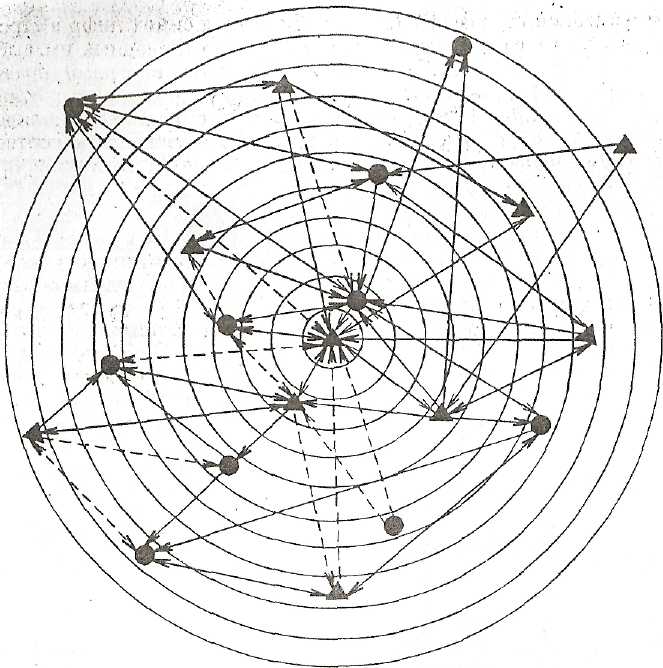 Рис. 1. Социограмма-мишень группы, состоящей из 20 человек.   -- мальчики;      — девочки; ——> —выборы;   — —> —отклонения.В центре индивидуальной социограммы (рис. 2) располагается тот член группы, чьи отношения данная индивидуальная социограмма представляет, а вокруг него кружками обозначаются остальные участники группы, с которыми у данного человека установились определенные отношения (те, кого он выбрал или отклонил, и те, кто его самого выбрал или отклонил). Те члены группы, с которыми сложились более тесные положительные или отрицательные отношения, на индивидуальной социограмме располагаются ближе к центру, а те, с кем сложились менее тесные отношения, — дальше к периферии. Первые изображаются при помощи кружков большей, а вторые — меньшей величины.Представляемые на социограммах данные нередко для получения более подробной информации о положении человека в системе внутригрупповых отношений дополняются числовыми показателями — индексами. Наиболее известный из них индекс групповой сплоченности, которую характеризует систему групповых отношений в целом. Его формула выглядит следующим образом:Рис. 2.   Индивидуальные   социограммы диагностируемого   члена   группы   (Д),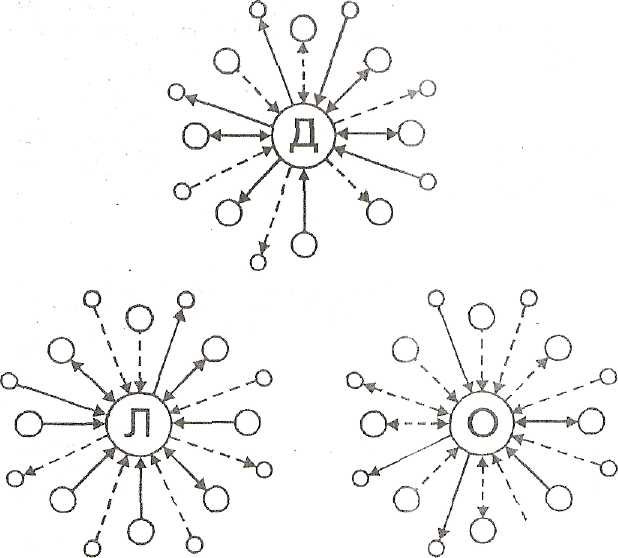 лидера   группы   (Л)   и   отвергаемого   члена   группы   (О).   —>  — выборы:----->   — отклонения.                                      С n= __K___                                                   Е вв где: Сл — показатель групповой сплоченности на эмоционально-межличностном уровне;К — общее число взаимных выборов, сделанных членами данной группы;Е  вв — максимально возможное число взаимных выборов в данной группе. Показатель К устанавливается по социометрической  матрице, а  показатель Е  вв  определяется, в свою очередь, по формуле:Е  вв = __ п(п-1)__                        2где п -  число членов в изученной группе. Достаточно представительную и разностороннюю информацию о  положении  человека   в  системе   групповых  взаимоотношений можно получить, например, при помощи следующих дополнительных социометрических индексов:Таблица 1.Слева по вертикали и сверху по горизонтали в социометрической матрице перечисляются фамилии членов исследуемой группы в одном  и том же порядке, например, в алфавитном или под шифром со ответствующими номерами. В строках социометрической матрицы, где указаны фамилии членов группы, цифрами от 1 и выше каким - либо определенным цветом, например — синим, отмечаются выборы, сделанные данным членом группы. Соответствующие цифры проставляются в клетках пересечения его строки со столбцом, где указана фамилия выбираемого им человека.В приведенном в табл. 1 фрагменте социометрической матрицы отмечены, например, выборы, сделанные Ивановым: второй его выбор  приходится на Егорова, первый — на Сидорова, третий — на Петрова. Точно так же, но цифрами другого цвета, например, красного, отмечаются сделанные отклонения. В том случае, если выборы или отклонения являются взаимными, то соответствующий факт отмечается в социометрической матрице заключением цифр в кружки того же самого цвета, который характеризует выборы или отклонения.Крайние правые столбцы и нижние строки социометрической матрицы являются итоговыми. В них вносятся суммарные данные о количестве выборов и отклонений, полученных и сделанных каждым из членов группы. Подсчетом количества синих цифр в строке каждого члена группы устанавливается число сделанных им выборов, и соответствующие данные записываются в первый правый столбец социометрической матрицы. Сведения о сделанных отклонениях получаются тем же путем, но за счет определения количества красных цифр, имеющихся в строке, относящейся к соответствующему испытуемому. Эти сведения заносятся во второй правый столбец социометрической матрицы.Для того, чтобы определить, сколько выборов получил член группы, надо посчитать количество синих цифр, имеющихся в столбце с фамилией этого члена группы, и результат записать в первую нижнюю строку социометрической матрицы. Аналогичным образом определяется и отмечается в матрице во второй ее нижней строке число полученных отклонений. В заключение устанавливается общее число всех выборов и всех отклонений, сделанных членами данной группы, и эти результаты вписываются в те клетки социометрической матрицы, которые расположены и правом нижнем ее углу (в табл. 1 они отмечены знаками математической суммы).Просматривая нижние строки заполненной социометрической матрицы, можно определить лидера в данной группе. Им будет тот из ее членов, который получил наибольшее число выборов. По количеству отклонений можно также определить того, кто вызывает к себе наибольшие антипатии. На его долю придется наибольшее число отклонений.Обработка и интерпретация результатовБолее детальную и наглядную картину отношений, сложившихся в группе (классе), можно получить, построив специальные диаграммы, называемые социограммами. Это — выполненные по определенной схеме рисунки, на которых при помощи соответствующих условных обозначений отмечаются все выявленные в исследованной группе выборы и отклонения. Чаше всего строятся так называемые социограммы-мишени (рис. 1) и индивидуальные социограммы, относящиеся к данному испытуемому, к лидеру и отвергаемому большинством членов группы (рис. 2).Число концентрических окружностей, из которых состоит социограмма мишень, обычно соответствует максимальному количеству выборов, полученных в данной группе кем-либо из ее членов. На примере социограммы-мишени,  представленной на рис. 1, мы можем убедиться в том, что в данной гипотетической группе максимальное число полученных выборов равняется одиннадцати. Это  то   число   выборов,   которое  получил  лидер в группе.  Он   условно  показан  на социограмме в центре. Остальные участники группы располагаются на социограмме-мишени на периферии в пределах тех окружностей, которые соответствуют числу полученных ими выборов. От центра к периферии это число уменьшается. Наконец, за пределами всех окружностей, имеющихся на социограмме-мишени, располагаются те члены группы, которых не выбрал никто. Это  изолированные от остальных участники группы, не имеющие положительных взаимоотношений с другими членами. Выборы и отклонения на социограмме-мишени (такие социограммы строятся отдельно для выборов и для отклонений или комбинированно) отмечаются соответственно стрелками синего и красного цветов, направленными от того, кто выбрал, к тому, кого он выбрал (или, соответственно, отклонил).         УПРОЩЕННЫЙ  ВАРИАНТ  ЗАДАНИЯ Можно  задать  вопрос  ученику: «С кем бы  ты  хотел  сидеть  за партой?»Желательно выяснить последовательность предпочтений: в первую очередь, во вторую, в третью.   После  этого достаточно просто подсчитать, кого сколько человек выбрали. Нарисуйте структуру социального атома: три  концентрических окружности  диаметрами 5, 8, 10  см.  Внутренняя под номером один, средняя под номером два и внешняя под номером  три.Затем нужно заполнить пространство кругов   маленькими кружочками с номерами детей по списку класса. Во внутренний  поместить  номера  тех детей, которых  выберут многие дети. Многие — это половина и больше в классе.   Вероятно, что это те, с кем поддерживаются отношения, и они условно являются  “лидерами”  или “звёздами”.Второй   круг  соберёт тех, с которыми хотели бы иметь отношения, они соберут примерно по трети  состава  класса.  Они  “предпочитаемые”.Третий  круг  вместит в себя  номера тех, кого можно назвать “пренебрегаемые”, количество выборов их невелико. Тех  детей, которых никто не выберет, можно  назвать “ изолированными”.Далее можно  изучить связи каждого, кто вас заинтересует и вам  помогут  материалы, данные в начале методички.Внимание -  дети  НЕ ДОЛЖНЫ  ЗНАТЬ  результаты  ваших  наблюдений  и расчётов.  Информация  для них недоступна и с ними не обсуждается.II. Психологический анализ личности учащегосяПрограмма изучения личности учащегося (первый вариант)1. Общие сведения об ученикеФамилия, имя. Где живет ребенок. Где и кем работают его родители. Состав семьи, ее культурный уровень. Взаимоотношения в семье. Режим и досуг ребенка. Участие ребенка в домашнем труде. Друзья и знакомые ребенка вне школы. 2. Общий уровень развития ребенкаОбщее развитие. Культура речи, начитанность, регулярность чтения, устойчивость читательских интересов, посещение кино, театров и т.д.Отношение ребенка к учебному труду. Как ученик относится к своим занятиям в школе. Регулярность посещения учебных занятий. Внимателен ли на уроке. Систематически ли готовит домашнее Задание. Умеет ли самостоятельно организовать свой учебный труд. Заботится ли об усвоении пропущенного материала. Как относится к своим успехам и неудачам в учебном труде.Успеваемость ученика. Как успевает по различным предметам. Какие предметы ученик любит, Какие предметы даются ему легко, а по каким он встречает затруднения.Отношение к физическому труду. Как ученик относится к работе по самообслуживанию. Любит ли ученик работать в школьных мастерских и на пришкольном участке. Деловые и нравственные качества ребенка.Уровень дисциплины ученика. Привиты ли ученику навыки и привычки культурного поведения. Организованность на уроке. Вежливость в обращении со взрослыми, товарищами. Опрятность.Интересы и склонности ученика. Учебные интересы. Интересы в области литературы, искусства, науки, техники, спорта. Широта и устойчивость интересов. В каких кружках ученик работает. Какой профессией интересуется. Связаны ли его интересы с выбором будущей профессии.3. Основные черты личности ученикаМировоззрение. Гражданская позиция. Основная направленность идеалов и стремлений ученика, умение воплотить в конкретных делах — в учении, общественной работе, в труде. Мотивы учебной и общественной деятельности.Моральные качества ученика. Чувство любви к Отечеству. Интерес к событиям в стране. Готовность оказать помощь своим трудом школе и обществу. Чувство коллективизма, чувство долга, ответственности, правдивость и честность, принципиальность, скромность. Отношение к родителям и членам семьи, отношение к учителям и старшим товарищам. Проявляет ли учащийся чуткость, внимание к своим товарищам, оказывает ли им помощь.Волевые черты характера. Целеустремленность. Активность: решительность, смелость, самостоятельность, инициативность. Организованность: выдержка, самоконтроль, уверенность в себе, дисциплинированность. Стойкость, настойчивость, упорство, мужество, самокритичность, скромность.Особенности темперамента школьника и его психических процессов. Сила, уравновешенность и подвижность нервных процессов. Быстро или медленно ребенок реагирует на вопросы, говорит, делает. Преобладают процессы возбуждения или тормозные процессы. Легко ли ученик переключается с одного дела на другое. Каковы особенности интеллектуальных и эмоциональных процессов: речи, внимания, памяти, эмоций. Как ученик выражает свои чувства.4. Характер социализации ребенкаУчастие в общественной жизни класса: Интерес к жизни класса и степень активности в общественной работе. Работа в детских (юношеских) организациях.Характер выполнения общественной работы. Добросовестность. Умение довести начатое дело до конца. Умение вовлечь в работу других учеников. Имеет ли ученик организационные навыки.Место ученика в классном коллективе. Связан ли ученик с коллективом или оторван от него. Отношение к нему учащихся класса. Пользуется ли уважением и авторитетом в классе.5. Здоровье школьника(по данным школьного врача)Физическое развитие. Общее соматическое состояние. Хронические заболевания.Программа изучения личности учащегося (второй вариант)1. Общие сведения о ребенке:фамилия, имя, отчество;дата рождения;домашний адрес.2. Сведения о семье:члены семьи: отец, мать и другие члены семьи, проживающие вместе с учеником. Год рождения каждого, образование, профессия, место работы, занимаемая должность;социально-демографические условия семьи: многодетная, неполная, больные родители или инвалиды;материальные или жилищно-бытовые условия: низкооплачиваемые, малообеспеченные, проживающие в плохих жилищно-бытовых и санитарногигиенических условиях; условия проживания ученика: наличие отдельной комнаты или угла, отдельною стола или отсутствие постоянного места для занятий, и т.д.;характер взаимоотношений родителей и других членов семьи с учеником: «слепок» обожания, заботливость, дружба, доверие, равноправие, отчужденность, мелочная опека, полная самостоятельность, независимость, бесконтрольность и т.д.; социально-психологические условия: неблагоприятный психологический климат семьи, педагогически несостоятельные родители, эмоциональноконфликтные отношения в семье;криминогенные условия: аморальный образ жизни родителей, злоупотребление алкоголем, употребление наркотиков, социальный паразитизм, жестокое обращение с детьми.Выводы: выявление и учет детей и подростков:оказавшихся в неблагоприятных семейных условиях, угрожающих здоровью и развитию;оставшихся без попечения родителей;нуждающихся в материальной помощи;временно нуждающихся в проживании отдельно от родителей; проживающих в группах социального риска.3. Здоровье школьника:физическое развитие;духовное развитие;отклонения в развитии;хронические заболевания.4. Особенности личности школьника:вступает ли в конфликтные отношения (если да, то редко или часто) с родителями, учениками, учителями;характер общительности (отсутствует, избирательный, большой);проявление положительных качеств личности и форм поведения (уважение к старшим; внимательность, чуткость, доброта; скромность; трудолюбие, добросовестность; самоорганизованность; самостоятельность; дисциплинированность; другие качества).проявление отрицательных форм поведения (грубость; индивидуализм, эгоизм; зазнайство, высокомерие; легкомыслие, беспечность; лживость; упрямство; жестокость; вредные привычки (курение, сквернословие); другие отрицательные качества).способность к выбору самостоятельного занятия. Длительность проявления интереса к выбранному занятию.Выводы: выявление и учет детей с асоциальным поведением:уклонение от учебы;бродяжничество, попрошайничество;деяния, содержащие признаки преступления;правонарушения;употребление спиртных напитков, наркотиков или психотропных веществ;азартные игры и иные антиобщественные проявления.5. Личность ребенка в коллективе:уровень притязаний (лидер, принятый, отверженный);отношение к мнению коллектива, его требованиям и критическим замечаниям (серьезное, равнодушное, враждебное);отношение к общественным поручениям (с удовольствием, равнодушно, не выполняет);наличие друзей (их статус, интересы);отношения с товарищами (равные, высокомерные, надменные, воспитывающие и др.).6. Отношение к учению:отношение к учебным предметам (увлеченное, заинтересованное, безразличное, отрицательное);наличие особых способностей к изучаемым предметам;уровень внимания (высокий, средний, низкий); способность удерживать внимание;уровень развития мышления (низкий, средний, высокий);выполнение учебных обязанностей (обязательность, аккуратность, исполнительность, регулярность, небрежность, не обязательность);проявление активности на уроке (высокая, средняя, низкая, отсутствует);отношение к требованиям учителей (положительное, пассивно-положительное, безразличное, агрессивное).План психолого-педагогического характеристики школьника (третий вариант)1. Анкетные данные.Имя и фамилия, дата и место рождения, возраст во время исследования.Дата исследования.Место жительства ребенка.Имена и фамилии родителей, профессия родителей.Школа, класс и год обучения, адрес школы и классный руководитель.2. Семейное влияние. Социальное положение.Экономическое положение семьи.Образование.Культурный уровень семьи.Состав семьи (полная/неполная, родители родные/не родные, наличие прародителей).Подготовка ребенка к школы и условия учения дома; отношение семьи к школе.3. Внесемейные и внешкольные влияния.Организованные: протекание воспитания ребенка/подростка вне семьи (ясли, родственники, воспитательные дома); членство и активность в организациях; культурные влияния (чтение, искусство); лагерь отдыха, субботники, воскресники и др.Неорганизованные: товарищи, которых себе ребенок/подросток выбирает, способ проведения свободного времени: неформальные компании и детские общества.4. Внешняя картина личности.1. Проявления:Физическая внешность (внешний вид, чистота, одежда, прическа, кожа, форма головы и черты лица, бросающиеся в глаза признаки).Пантомимика (особенности физических движений; быстрота, напряжение, гармоничность, координация, осанка, особенности походки, жестикуляция).Голос и речь (громкость, скорость, высота, окраска, тон, ритм, интонация и мелодия, артикуляционные особенности).Речевое поведение (многоречивость/молчаливость, речевая готовность, грамматические и стилистические особенности, содержание и культура речи).Письмо (индивидуальные особенности почерка, зрелость и организованность письма). 	2. Способ поведения (приводится с точки зрения возрастных изменений):Основные черты поведения (активность/пассивность, общение/уклонение от общения, организованность/хаотичность, дезинтегрированность) и его нарушения, как, например, активности, контакта, организованности.Отношение к самому себе (к своему телу, здоровью, внешности, к собственной личности: к недостаткам, преимуществам, возможностям; к личным вещам, к будущему: перспективы). Поведение по отношению к остальным (положение в коллективе: популярность, внушение опасений, самостоятельность/доминантность; поведение по отношения к отдельным лицам: к родителям, братьям и сестрам, сверстникам, руководящим и подчиненным, старшим и младшим, больным, к другому полу; способ установления контакта).Действия при психологически значимых ситуациях (общественно и этически важных, при получении задания, в конфликте: спокойствие, рассудочность/хаос, сопротивление).Поведение по отношению к воспитательным средствам, реакция на поведение коллектива (послушание, самокритичность, равнодушие, сопротивление, негативизм; улучшается/ухудшается и т. п.). 3. Обзор успеваемости, особенно по основным предметам (по возможности с 1 класса).5. Особенности познавательной сферы и личностиОсобенности восприятия (ширина, глубина, объективность, схватывание).Особенности внимания (постоянство, активность, ширина, сосредоточенность, распределение, сдвиги).Особенности памяти (запечатление, постоянство, точность, готовность; механическая — логическая; к чему особенно).Особенности воображения (живость, активность, творческий характер).Особенности мышления (быстрота, объективность, понятливость, ширина, критичность; особенности сравнения, анализа, синтеза, конкретности, антиципирования и т. п.).Особенности речи (ясность, яркость, выразительность; различие в устной и письменной речи; объективность; зрелость запасов и т. п.).Структурные свойства личности (уравновешенность, стойкость, единство, постоянство, ширина и глубина, масштаб, ценность, зрелость).6. Психолого-педагогические выводыПредпосылки и условия дальнейшего развития (коррекции) с приведением возможных изменений при тех или иных условиях.Методы психолого-педагогического изучения личности учащегосяЗадание 1. Сгруппируйте приведенные ниже признаки поведения школьников по их принадлежности к четырем известным темпераментам: сангвиническому, холерическому, флегматическому, меланхолическому.Подвижен, находчив, легко привыкает к новой обстановке, остроумен в общении со сверстниками, легко устанавливает дружеские отношения, поэтому пластичен в поведении.Нередко вспыльчив, несдержан, поэтому бывает недостаточно пластичен во взаимоотношениях с товарищами.Трудно переключается с одной работы на другую и приспосабливается к меняющимся обстоятельствам. В установлении отношений с новыми людьми затрудняется . Спокоен.Может просидеть над трудной задачей долго, раздражаясь при попытках его отвлечь.Легко теряется при изменении обстоятельств, подвержен стрессовым состояниям, Так, спрошенный на уроке истории в присутствии завуча, начал говорить слабым голосом, но осекся и в целом  ответить на вопрос не смог, хотя, как выяснилось, материал знал.Экспрессивен, по внешнему виду легко угадать отношение к событию и настроение, которое, кстати сказать, чаще бывает приподнятым. Расстраивается редко и ненадолго.Очень чувствителен. Это касается малейших неприятностей. Долго переживает замечания учителя, неудачи легко вызывают слезы. Настроение чаще пасмурное.Экспрессивность низкая, по внешнему виду трудно судить о настроении и отношении может показаться, что на уроке он равнодушен к изучаемому материалу. Его трудно рассмешить или вывести из себя.Высокая работоспособность, надолго сосредоточивается на кропотливом деле, не спеша его выполняет, терпелив, на уроках внимателен.Активен на уроках в тех случаях, когда работа представляется интересной. Если это не так, то легко отвлекается.Задумчив. Мечтателен, к подвижным и шумным играм не тяготеет, в себе не уверен в коллективе класса пассивен, от выступлений перед товарищами уклоняется.Нетерпелив, плохо переносит кропотливую работу и ожидания, в отношениях с товарищами слишком прямолинеен.Задание 2. Изучите тип темперамента учащегося вашего класса посредством метода наблюдения. При этом помните, что наблюдение необходимо организовывать не только на уроках, но и на переменах, во внеурочной деятельности. Данные наблюдений пополняйте результатами анализа продуктов деятельности учащихся (дневник, тетрадь, рисунки, поделки и др.) Задание 3. На основе наблюдения зафиксируйте, какие из перечисленных проявлений мотивации учения демонстрирует учащийся вашего класса. Результаты своего наблюдения представьте в таблице.Склонен задавать учителю вопросы,  стремясь уточнить сведения по изучаемому материалу.Часто интересуется отношением товарищей к выполненному им заданию.Проявляет интерес к анализу собственных ошибок.Решает задачи, чтобы показать, что он не хуже других.Учится по причине хорошего понимания общественной значимости учения.Испытывает удовольствие от оказания помощи товарищам в выполнении заданий.Справившись с задачей,  ищет другие способы ее решенияС удовольствием берется за новые задачи и задачи повышенной трудности.Учится ради одобрения родителей.Выполняет задание, чтобы избежать неприятностей.Задание 4. Используя метод беседы, сделайте вывод о мотивах учебной деятельности школьника по предмету (приложение, раздел педагогика).Задание 5. Расклассифицируйте представленные Вам проявления самооценки учащегося по двум основаниям: 1) проявления адекватной самооценки; 2) проявления неадекватной заниженной или завышенной самооценки. Результаты своей работы представьте в таблице.Замкнут, держится обособленно, избегает контакта со сверстниками.Испытывает пренебрежительное отношение со стороны одноклассников.Высокомерен,  пренебрежительно относится к товарищам.Робок, повышенно раним.Бодр, активен, почти всегда пребывает в хорошем настроении.Переживает по поводу своей устойчиво слабой успеваемости.Тревожен,  легко теряется в изменяющихся условиях.По причине больших учебных успехов постоянно становится в пример одноклассникам.Испытывает большое удовольствие от лести в свой адрес.Внешне красив.Играет роль классного шута.Уравновешен, быстро приспосабливается к новым условиям.Выступление перед товарищами – пытка для него.Задание 6. На основе систематического наблюдения сделайте вывод о характере самооценки учащегося вашего класса, результаты своих наблюдений фиксируйте в таблице. Проявления самооценки учащегося ______________________________________                             (укажите Ф., И. учащегося, класс, ОУ).Задание 7. Сформулируйте рекомендации по воспитанию, обучению, развитию личности учащегося за которым вы вели психолого-педагогическое наблюдение. Задание 8. Проведите рефлексию.Какие впечатления остались у вас от проделанной работы?Какие трудности и чувства возникали в процессе работы над заданиями?Что вам дала подобная работа?Можно ли сказать, что задания вам понравились? Почему?Если задания чем-то не понравились, постарайтесь точнее сформулировать почему.Может быть, у вас появились предложения по их изменению?III. Психологический анализ урокаЗадание I. Анализ урока. Пронаблюдайте урок школьного учителя, обращая внимания на действия учителя, действия учеников и их взаимодействия. Делайте записи по ходу урока в таблице. После урока побеседуйте с учителем, уточните замысел (цели и задачи развития учащихся на уроке), способы организации учебной деятельности, ожидаемые и реальные результаты. Результаты беседы занесите в дневник.Таблица наблюденияПеред проведением психологического анализа урока необходимо изучить его схему (см. ниже). Схема предполагает анализ учебной мотивации, внимания, восприятия, памяти, мыслительной деятельности учащегося. Для работы со схемой анализа урока необходимо вспомнить фактические знания по психологии. Следует отметить, что при работе над психологическим анализом урока студенты допускают ряд типичных ошибок:1. Часто происходит только описание хода урока, перечисление отдельных фактов, без необходимого анализа.2. Иногда студенты увлекаются психологической характеристикой одной из частей анализа без описания ситуации, происходящей на уроке.3. Недостаточное раскрытие причинных связей при анализе фактического материала.Особенно ценным является рефлексивный анализ урока. В этом случае студент даёт психологический анализ собственному уроку. Анализируя свои возможности и слабые стороны конкретного урока, студент помогает себе переосмыслить психологическую сущность собственных установок, умений и знаний. Осознанный рефлексивный анализ может дать полное понимание того, чего ждёт будущий учитель от своей педагогической деятельности.Психологический анализ урока(схема 1)1. Создание положительной мотивации.Требовательность к учащимся; апелляция к чувству долга и ответственности;создание проблемных ситуаций; связь с жизнью, подчёркивание важности материала; эмоциональность изложения; использование ТСО, интересных фактов и иллюстраций; постоянный контроль и оценка деятельности учащихся.О положительной мотивации учащихся можно судить по следующим проявлениям: внимательность учащихся, вопросы к учителю, активная работа учащихся, высказывание собственных суждений, инициативное обсуждение вопросов учащимися, рабочая обстановка в классе и т.д.2. Организация внимания.Создание установок на сосредоточение внимания; последовательность и логичность изложения материала; подчёркивание важности и значимости материала; постановка вопросов к учащимся; использование наглядности и ТСО;эмоциональная насыщенность; оптимальный темп и ритм урока; внешний вид учителя и т.д.О сосредоточенности, устойчивости, распределении и переключении внимания свидетельствуют: поглощённость деятельностью, отсутствие посторонних разговоров, занятий посторонними делами; соответствие ответов поставленным вопросам; длительность продуктивной работы; одновременное выполнение разных действий (слушание и ведение записей и т.д.); скорость перехода от одного задания к другому.3. Организация восприятия учебного материала.Чёткая постановка целей и задач урока; последовательность и доступность изложения; выделение существенного в материале; чёткость инструкций относительно заданных видов работы (упражнения, наглядность, ТСО и т.д.).О точности и осмысленности восприятия свидетельствуют: выделение учениками в материале существенного, отсутствие ошибок в ответах; соответствие ответов поставленным вопросам.4. Организация работы памяти.Последовательность и доступность изложения; создание установок на длительность, полноту, точность запоминания; постановка вопросов; включение запоминаемого материала в активную интеллектуальную обработку (сравнение, составление планов, схем и т.д.); эмоциональная насыщенность изложения; использование наглядности, ТСО.О проявлениях осмысленной и механической, произвольной и непроизвольной памяти свидетельствуют ответы своими словами или дословное воспроизведение материала; свободное оперирование материалом или зависимость от ассоциаций; выделение существенных или второстепенных фактов и деталей.5. Организация деятельности мышления.Создание проблемных ситуаций; чёткая постановка вопросов; организация операций анализа, равнения, обобщения; создание атмосферы свободного обсуждения, побуждение учащихся к самостоятельной постановке вопросов и к самостоятельным выводам, использование различных видов творческих работ.О самостоятельности, эвристичности, обобщённости и гибкости мышления свидетельствуют следующие проявления: наличие у учащихся собственных суждений, выводов, оценок, своего подхода к теме, вопросу: лёгкость улавливания общего в отдельных фактах; подход к одному и тому же материалу с разных сторон; самостоятельная постановка учащимися вопросов учителю и товарищам.Психолого-педагогический анализ урока(схема 2)Анализ целей урока. Оценка правильности и обоснованности постановки учебной и воспитательной целей урока с учетом особенностей учебного материала, уровня подготовленности класса. Постановка и доведение идей урока до учащихся. Степень достижения целей урока.Анализ структуры и организации урока. Соответствие структуры урока его целям. Продуманность выбора типа урока, его структуры, логическая последовательность и взаимосвязь этапов урока. Целесообразность распределения времени урока между ними. Рациональность выбора форм обучения. Наличие плана урока и организация его выполнения учителем. Оборудование урока. Рациональная организация труда учителя и учащихся.Анализ содержания урока. Полнота, достоверность, доступность изложения. Степень нравственного влияния, воспитательная направленность урока. Реализация развивающих возможностей урока в плане формирования активной учебной деятельности самостоятельного мышления, познавательных интересов. Подведение учащихся к принятию новых знаний. Выделение главной идеи нового материала. Формирование новых понятий. Актуализация опорных знаний.Организация самостоятельной работы учащихся: виды самостоятельных работ, степень сложности, вариативность, учет уровня подготовленности учащихся класса. Инструктаж и помощь учителя. Степень усвоения нового материала (эффективность). Связь нового с ранее изученным. Повторение (организация, формы, приемы, объем).Анализ методики проведения урока. Определение обоснованности и правильности отбора методов, приемов и средств обучения, их соответствия содержанию учебного материала, поставленным целям урока, учебным возможностям данного класса. Эмоциональность подачи материала. Эффективность использования наглядных пособий, дидактического раздаточного материала и технических средств обучения. Анализ работы и поведение учащихся на уроке. Общая оценка работы класса. Внимание и прилежание. Интерес к предмету. Активность класса, работоспособность учащихся на разных этапах урока. Организация самостоятельной учебной работы учащихся, выработка рациональных приемов учебного труда учащихся. Оценка целесообразности и эффективности примененных форм учебной работы. Формирование общеучебных и специальных умений и навыков. Выполнение единых требований. Индивидуальная работа со слабыми и сильными учениками. Сочетание коллективной и индивидуальной работы. Дисциплинированность класса и приемы поддержания дисциплины.Культура общения учителя с учащимися, соблюдение учителем норм педагогической этики и такта, оценка созданного учителем морально-психологического климата в данном детском коллективе.Качество знаний, умений и навыков. Глубина, осознанность и прочность знаний. Характер проверки знаний учащихся учителем. Виды проверки. Накопляемость, объективность выставленных оценок, их мотивировка, воспитывающий стимулирующий характер.Анализ домашнего задания, полученного учащимися. Цель, объем. Соотношение между объемом работы, выполненной на уроке, и объемом работы, заданной на дом. Характер домашнего задания (творческий, тренировочный, закрепляющий, развивающий его посильность). Комментарий и инструктаж учителя по домашнему заданию.Элементы творчества, заслуживающие изучения и внедрения в практику работы учителей школы.Недостатки урока. IV. Примерная схема психологического обоснования воспитательного дела и анализа его проведенияОбоснование содержания, формы и цели воспитательного мероприятия.Тема воспитательного мероприятия. Её актуальность и ценность.Его форма (утренник, беседа, диспут, читательская конференция, встреча с выдающимися людьми и т.д.). Соответствие содержания форме мероприятия.Соответствие данной работы возрастным особенностям школьников (их интересам, познавательным возможностям, активности и самоактивности).Мотивировка выбора мероприятия для данного коллектива (указать особенности взаимоотношений между детьми, уровень воспитанности учащихся, их специфические интересы, отношение к тем или иным явлениям, особенности поведения; отметить, были ли ученики инициативны при организации этой работы).Конкретные воспитательные цели, которых можно достичь в результате проведения данного мероприятия (наладить дружеские отношения, привить любовь к учению, вызывать интерес к чтению, научить уважать людей труда и т.д.).II. Психологическое обоснование путей организации и подготовки мероприятия.На какой период времени планируется данное мероприятие и почему (как связано с учебным процессом, загруженностью учеников, общешкольным планом)?Как будет проходить мероприятие, каков его общий «сценарий»?Какие виды подготовительной работы следует провести и в какой последовательности?Какие качества личности, умений и навыков потребует от учащихся подготовка и проведение мероприятия, какую степень самостоятельности надо им проявить (музыкальные, организаторские способности, эрудиция, умение рисовать, воля, выдержка, самообладание, инициатива и т.д.)?Кого из членов детского коллектива желательно привлечь к выполнению конкретных заданий и какую роль в организации мероприятия они должны играть?Каким индивидуальными психологическими особенностями учащихся обусловлено предполагаемое распределение ролей в проводимой работе и решению каких конкретных воспитательных задач это будет способствовать (одному – привить чувство ответственности, другому – дать возможность утвердить себя в глазах сверстников, проявить свои возможности и преодолеть робость и неуверенность, третьему – научиться не только командовать, но и подчиняться и т.д.)?Какова роль воспитателя в подготовке мероприятия? Что он должен сделать сам, в чём помочь учащимся, а что поручить им самим, и чем это обусловлено? Каковы формы его помощи и контроля за ходом подготовки (заслушивание информации, присутствие на репетициях, консультации и др.)?III. Психолого-педагогический анализ хода мероприятия.Насколько организованным и своевременным было начало работы?Как оформление помещения и внешний вид учащихся содействовали цели данного мероприятия?В какой мере школьники, участвующие в проведении работы, справились со своими ролями (подготовлены, уверены, спокойны, воодушевлены или растеряны, вялы и т.п.)?Все ли учащиеся увлечены ходом мероприятия? В чём проявлялась эмоциональная реакция детей и в какие моменты?Формирование каких морально-политических, интеллектуальных и эстетических чувств учеников способствовал ход работы?Какова была дисциплина школьников?Какие массовые явления наблюдались во время проведения мероприятия (подражание, вдохновение, смена коллективного настроения, дух соревнования и др.)?IV. Общая оценка мероприятия.Насколько достигнута цель мероприятия? Какова его реальная идейная, воспитательная и познавательная ценность? Что при подготовке и проведении работы снизило или усилило воспитательный эффект по сравнению с ожидаемым?Как проявили себя непосредственные организаторы и участники мероприятия? Как справились с заданиями по его подготовке и проведению? Какие качества личности проявили? Оправдали ли себя ожидания воспитателя в этом отношении?В чём заключается влияние мероприятия на отдельных учащихся и коллектив в целом? По каким показателям можно судить об этом? Сказалось ли оно на поведении, дисциплине, отношении детей к учению, на межличностных отношениях в коллективе и т.д. (дать анализ нескольких примеров)?Какие коррективы внесла жизнь в подготовку и проведение мероприятия по сравнению с задуманным планом? Чем это было обусловлено: объективными или субъективными причинами (неожиданно заняли помещение, где планировали проведение мероприятия; кто-то заболел или не проявил активности, испугался трудностей, не справился с поручением и т.д.)? Что было не учтено в обосновании мероприятия при его планировании?Каковы пожелания на будущее относительно содержания и форм организации подобных воспитательных мероприятий?2 модуль. Задания по педагогике:Содержание:Проведение анализа посещенных уроков, проведенных педагогом.Проведение пробных урок и их самоанализ.Проведение анализа педагогических ситуаций.Проведение  воспитательного мероприятия и его самоанализ.Участие в родительском собрании и его самоанализ.Задачи:Усвоить образ профессионально-педагогической деятельности учителя  начальных классов.Усвоить образ деятельности учителя как классного руководителя постоянного детского  коллектива.Научить составлять психолого-педагогические выводы на основе использованных методов и методик, а также разрабатывать рекомендации для учителя, родителей и детей.Научить давать педагогический анализ уроков и воспитательных мероприятий (событий, дел, занятий),  анализ педагогических ситуаций.Научить проводить анализ педагогических ситуаций.Научить  осуществлять анализ родительского собрания.Задание 1.  Анализ посещенных уроков, проведенных педагогом.Посетить, пронаблюдать и составить анализ уроков учителей-наставников по  основным предметам начального обучения (анализ одного урока русского языка, одного урока литературного чтения, одного урока математики).К отчету приложить конспект уроков и выполненный анализ данных уроков по схеме.СХЕМА КОНСПЕКТА УРОКА ОТКРЫТИЯ НОВЫХ ЗНАНИЙ (ОНЗ)В СООТВЕТСТВИИ С ТРЕБОВАНИЯМИ ФГОС ОООТема урока: Цели урока:Педагогический анализ урока            I . КРАТКАЯ ХАРАКТЕРИСТИКА КЛАССА1. Общая подготовленность класса:- умение детей работать в парах;- умение детей работать в малых группах;- умение слушать друг друга и фронтально взаимодействовать;- умение самооценивать себя и взаимооценивать друг друга.2. Общая характеристика общения.3. Что преобладает: соперничество или сотрудничество? Проблема лидеров и аутсайдеров.4. Включенность детей в учебную деятельность и общий уровень ее сформированности в классе.5. Общая характеристика освоения программы к этому времени.II . АНАЛИЗ ЭФФЕКТИВНОСТИ ПРОЕКТА УРОКА1. Реальность цели урока.2. Каким образом организовать работу на уроке?3. Что проектировалось изучить? Зачем? Роль этого материала в предмете. Достаточно ли глубоко учитель сам знает этот материал?4. Какие (ое) понятия были намечены для усвоения учащимися? На какие другие понятия они (оно) опираются? Для каких понятий являются базой?5. Что знают ученики об изучаемом понятии?6. Сущность характеристики изучаемого понятия, которые должны быть в центре внимания учащихся.7. Какие учебные действия должны осуществить учащиеся, чтобы освоить данное понятие и общий способ действия?8. Каким образом проектировался вод учащихся в учебную задачу?9. Как проектировалось осуществление остальных этапов решения учебной задачи?10. Предусматривались ли в проекте урока реальные трудности, с которыми могли встретиться дети в ходе решения учебной задачи? Прогнозировались ли возможные ошибки учащихся?11. Какие критерии освоения данного материала намечались в проекте урока?12. Общий вывод о реальности и эффективности проекта урока.III . КАК БЫЛ ОСУЩЕСТВЛЕН УРОК, ИСХОДЯ ИЗ ЕГО ЗАМЫСЛА?1. Совпадает ли цель урока с его конечным результатом? В чем выражается разрыв? Удалось ли осуществить намеченную программу? Если да, то почему? Если нет, то почему?2. Соответствие формы организации поставленной цели урока? Удалось ли учителю занять роль равноправного члена дискуссии?3. Каким образом в начале урока учитель создал ситуацию успеха?4. При помощи каких способов была создана ситуация принятия учащимися учебной задачи? Как она повлияла на дальнейший ход ее решения?5. Была ли принята учебная задача учащимися?6. Насколько эффективно осуществлялся этап преобразования условий задачи?7. Каким образом учитель создал ситуацию, при которой дети приняли такие учебные действия как моделирование и преобразование модели?8. Какие формы использовал учитель для организации решения частных задач? Уровень задач, их «интересность» с точки зрения лингвистического или математического материала?9. Как был организован контроль? Контроль проходил, как самостоятельное действие или был включен в состав других действий? Что ученик контролировал: процесс выполнения действия или только результат? Когда контроль осуществлялся: в начале действия, в процессе действия или после его окончания? Какой арсенал средств и форм использовал учитель для освоения действия контроля детьми?10. Опирались ли дети при работе на свою собственную оценку или прибегали к оценке учителя?IV . ОЦЕНКА ЦЕЛОСТНОСТИ УРОКА1. Насколько содержание урока соответствовало требованиям ФГОС?2. На каком уровне было организовано на уроке взаимодействие ученик-ученик, ученик-учитель, ученик-группа?3. Охарактеризовать взаимодействие этапов учебной задачи в ходе саморешения. Выделить наиболее сильные и слабые этапы (с точки зрения качества их осуществления) и их влияния на конечный результат урока.4. Рефлексивная деятельность учащихся в результате решения учебной задачи.Задание 2. Практика пробных уроков.Разработать и провести самоанализ пробных уроков (одного урока русского языка, одного урока литературного чтения, одного урока математики).К отчету приложить конспект проведенных уроков и выполненный самоанализ данных уроков по схеме.САМОАНАЛИЗ УРОКАКласс:__
Тема урока:_ «_______________»
Тип урока и его структура: ______________________Каково место данного урока в теме? Как этот урок связан с предыдущим, как этот урок работает на последующие уроки?Краткая психолого-педагогическая характеристика класса (кол-во слабоуспевающих, сильных уч-ся…) Какие особенности учащихся были учтены при планировании урока?Какие УУД формировались в процессе урока?В процессе выстраивания работы с детьми по этой теме я планировала сформировать следующие УУДЛичностные:Познавательные:Регулятивные:Коммуникативные:Обеспечение мотивации и принятия учащимися цели учебно-познавательной деятельностиОтбор содержания, форм и методов обучения в соответствии с целью урока. Выделить главный этап и дать полный его анализ, основываясь на результатах обучения на уроке? Какое сочетание методов обучения было выбрано для объяснения нового материала?Считаю, что главный этап урока – этоОсуществление развития учащихся в процессе обучения (осуществление метапредметности)«модель и способ»«рисунок и схема»«роль и позиция»«содержание и форма»«изменение и развитие»Рационально ли было распределено время, отведенное на все этапы урока? Логичны ли «связки» между этими этапами? Показать, как другие этапы работали на главный этап?Отбор дидактических материалов, ТСО, наглядных пособий в соответствии с целями?Как организован контроль усвоения знаний, умений и навыков учащихся? На каких этапах урока? В каких формах и какими методами осуществлялся? Как организовано регулирование и коррекция знаний учащихся?Как Вы оцениваете результаты урока? Удалось ли реализовать все поставленные задачи урока? Если не удалось, то почему?Задание 3. Педагогика одного случая.      Пронаблюдайте (опишите) какую-либо ситуацию, возникшую в ходе образовательного процесса, проанализируйте ее, пользуясь приведенной ниже схемой (практика по внеучебной воспитательной работе, практика пробных уроков, учебно-методическая практика). Анализ педагогической ситуации: 1. Выявить: а) мотивы поведения участников педагогической ситуации; б) цели взаимодействующих субъектов; в) стиль взаимодействия педагога. 2. Оценить: а) поведение участников педагогической ситуации; б) целесообразность предпринятых действий учителя, его стиля.3. При несогласии с действиями учителя, предложить свой вариант решения и обосновать его.4. Оценить эффективность педагогических действий в отодвинутом времени (через несколько дней, недель).Задание 4. Подготовка и проведение внеклассного мероприятия.Разработать и провести воспитательное мероприятие (событие, дело, занятие), согласовав его с педагогом класса исходя из целей, задач, направления воспитательной деятельности.Предоставить конспект и провести анализ воспитательного мероприятие (событие, дела, занятия).Примерная схема педагогического анализа воспитательного мероприятияI. Общие сведения Название мероприятия.Дата и место его проведения. Кто проводит?Состав группы учащихся: мальчики, девочки по интересам и др.Вид деятельности: входит ли она в систему или является эпизодическим мероприятием.Цель мероприятия: на решение каких задач классного коллектива и формирование каких качеств личности учащихся рассчитано данное мероприятиеПсихологическое обоснование выбора данного вида и содержания деятельности:а) соответствие занятия общим воспитательным задачам,
б) уровню развития классного коллектива,
в) возрастным особенностям учащихся.II. Анализ подготовки мероприятия 1. Кто был инициатором данного мероприятия, и как оно готовилось? В чем и как проявлялось активность, самостоятельность и инициатива учащихся.2. Методика подготовки мероприятия:планирование,разработка,участие в них детей.3. Удалось ли в подготовительный период вызвать понимание необходимости и значимости предстоящей деятельности.III. Ход мероприятия 1. Насколько убедительно, четко, эмоционально были раскрыты перед учащимися цели и задачи предстоящей деятельности?2. Насколько содержательно, интересно и организовано проходила работа?3. Какие знания приобрели учащиеся в ходе мероприятия, какие социальные установки формировались у учащихся, к какой общественно полезной деятельности побуждало их занятие?4. Какие выводы сделали учащиеся по ходу работы и в заключение? Каких результатов достигли?5. Как сказалось проведенное мероприятие на формирование общественного мнения коллектива и отдельных учащихся, на их взаимоотношениях? Каким может быть последствие этого занятия для развития коллектива, для формирования его общественной направленности?6. Каково его воздействие на отдельных учащихся:Эмоционально-эстетическая отзывчивость на прекрасное в искусстве;Этика труда, художественная деятельность;Эстетика поведения.7. Роль и место старших (воспитателя, психолога, приглашенных) на данном занятии.8. Методика работы, характер отношений, их соответствие воспитательным задачам, возрастным и индивидуальным особенностям, уровню развития коллектива.IV. Общая оценка воспитательного мероприятия 1. Насколько удалось достигнуть воспитательных целей и задач? Причины успехов, неудач, ошибок?2. Общая оценка воспитательной ценности проведенной работы.3. Психолого-педагогические выводы и предложения в адрес воспитателей и учащихся.V. Анализ деятельности воспитателя 1. Какие черты характера воспитателя способствовали проведению воспитательной работы с учащимися, какие наоборот мешали?2. Какие педагогические способности проявлялись при проведении воспитательной работы с учащимися?3. Проявился ли педагогический такт воспитателя и в чем именно? Случаи нетактичности воспитателя.4. Способствовало ли или мешало психическое состояние воспитателя проведению воспитательной работы и почему?Задание 5. Участие в родительском собрании.       Подготовить выступление на родительском собрании, обсудив тему с педагогом (представление результатов проведенного исследования, выступление с конкретной темой по запросу родителей и т. п.).Предоставить краткий конспект собрания и выступление с самоанализом.Примерные вопросы для самоанализа:1. Организация родителей на собрание. В какой форме было объявлено о собрании, за какой период до начала собрания?2. Где оно проходило, сколько родителей было.3. Были ли родители заинтересованы данной темой собрания, какова мотивация?4. Какой тон педагога, его речь.5. Какие формы, приемы и методы взаимодействия с родителями использовались?6. Что получилось хорошо, что – не очень?7. Удалось ли полностью реализовать задуманные цель и задачи собрания?8. Рекомендации, что нужно изменить в организации собрания в следующий раз и каким образом, что учесть (какие формы, методы и приемы взаимодействия использовать)?МИНИСТЕРСТВО ОБРАЗОВАНИЯ И НАУКИ РОССИЙСКОЙ ФЕДЕРАЦИИФедеральное государственное бюджетное образовательное учреждение высшего образования        Красноярский  государственный  педагогический  университет  им. В.П. АстафьеваЗадачи практики, содержание работы.Планируемые результаты практики (дескрипторы)Код результата (компетенция)Подготовитлъный этап. СодержаниеПостановка проблемы, цели, задач практики. Знакомство с требованиями к отчетной документации.Планирование деятельности в соответствии с уже имеющимися теоретическими и методическими наработками в соответствие с программой и воспитательными задачами ООЗадача:Формирование компетентностной базы и профессионально значимых качеств личности будущего педагога.Знать: - основные содержательно-формальные, структурно-композиционные и технические требования, предъявляемые к выполнению заданий, вынесенных на практику. Уметь: формулировать и решать конкретные практико-ориентированные воспитательные задачи; Владеть: Навыками планирования собственной профессиональной деятельности, методами постановки целей и планирования деятельности по их реализации. ОК-7ОК-6ОПК-1ОПК-2ОПК-3ОПК-4ОПК-5ОПК-6Основной этап. Предметно- методический.СодержаниеМодуль 1. Организация воспитательной работы в ОО. Профессиональная проба – классный руководитель.Осуществление самостоятельного профессионально-педагогического эмпирического опыта. ЗадачаЗакрепление, расширение и углубление освоенных психолого -педагогических знаний и умений в условиях осуществления воспитательной работы на базе ОО.Модуль 2.Школьная гигиена1.ГИГИЕНИЧЕСКАЯ ОЦЕНКА КЛАССНОЙ КОМНАТЫ Оценить наполняемость класса; площадь и объем на 1 ученика, режим проветривания; естественную и искусственную освещенность, температуру, влажность( по возможности)2. ГИГИЕНИЧЕСКАЯ ОЦЕНКА МЕБЕЛИ И ПОСАДКИ УЧАЩИХСЯНаписать список учащихся класса, отметить их рост, состояние здоровья и зрения. Нарисовать план-схему класса, маркировать мебель, указать ПРАВИЛЬНЫЙ порядок рассаживания детей: записать порядковый номер учащегося по списку в соответствующую клетку на схеме. Рядом с обозначением парты указать ее тип.3.ГИГИЕНИЧЕСКАЯ ОЦЕНКА РЕЖИМА ОБРАЗОВАТЕЛЬНОГО ПРОЦЕССА, ОРГАНИЗАЦИИ УРОКОВ И ПЕРЕМЕН Проанализировать с позиций динамики умственной работоспособности учащегося младших классов план построения урока: указать продолжительность периода врабатывания, время появления первой фазы утомления в виде посторонних движений, разговоров, хоровых ответов без разрешения и т.п. Отметить приемы активизации учащихся, речь учителя, его поведение, эстетический облик, стиль ведения урока, длительность объяснения нового материала, стимулирование умственной деятельности учащихся, профилактику утомления и переутомления (чередование нагрузок на различные виды анализаторов, 1-ю и 2-ю сигнальные системы отражения действительности, использование наглядных пособий, раздаточного материала, ТСО, постановку опытов, проведение физкультминуток).Оценить организацию проведения перемен, условия их проведения. Отметить характер двигательной активности учащихся, использование игровых площадок, рекреационных помещений, а также участие педагогов, дежурных чащихся, старшеклассников.4.ГИГИЕНИЧЕСКАЯ ОЦЕНКА РАСПИСАНИЯ УРОКОВ В КЛАССЕ. Действующее расписание проанализировать с точки зрения дневной, недельной динамики работоспособности учащегося, учитывать соответствие учебной нагрузки плану учебных занятий, че-редование трудных и легких предметов, место уроков труда и физкультуры, пения и рисования. Отметить положи-тельные моменты и недочеты действующего расписания с указанием причин5.ОЦЕНКА ГИГИЕНИЧЕСКОГО ВОСПИТАНИЯУЧАЩИХСЯВ классе провести анкетирование (с помощью самих учащихся и их родителей). Ответы на вопросы помогут выявить недостатки в организации режима дня отдельных учащихся, послужат материалом для проведения беседы с детьми и их родителями на важную тему: «О необходимости выполнения младшими школьниками гигиенических требований». Данные анкеты проанализировать с точки зрения выполнения гигиенических требований, рекомендуемых для организации режима дня, состояния здоровья учащегося, его успеваемостиМодуль 3.Методический .Знать: - государственные стандарты, программы воспитательной деятельности в образовательном учреждении, -особенности воспитательного процесса с позиций требований к проведению воспитательных мероприятий с детьми младшего школьного возраста, требования к оформлению и изложения собранного эмпирического материала.Уметь: - собирать и исследовать эмпирический материал; - осуществлять примерное календарно-тематическое планирование, наблюдение и составление психологической характеристики личности школьника, разрабатывать и проводить воспитательные  мероприятия и выполнять их самоанализ- эффективно строить воспитательный процесс, осуществляя воспитательную  деятельность в начальной школе.Владеть: -общей методикой проведения отдельных видов занятий, -методами решения многообразных психологопедагогических задач- навыками ведения психолого-педагогической деятельности в образовательном учреждении; -навыками профессиональной самостоятельной работы и самообразования. Знать: САНПиН 2016г., правила составления расписания уроков, критерии здоровьесбережения на уроке; гигиенические нормативы воздушно-теплового режима и режима освещенности в классе, гигиенические требования к классной мебели; правила размещения учащихся в классе; режим дня для учащихся в 1 и 2 смену.Уметь внедрять здоровьесберегающие технологии в учебный процесс начальной школы, в том числе:- оценить наполняемость класса; площадь и объем на 1 ученика, режим проветривания; естественную и искусственную освещенность, температуру, влажность воздуха;-маркировать мебель, правильно рассадить детей с учетом их роста, физического здоровья и состояния зрительного анализатора;-соблюдать оптимальный режим образовательного процесса (уроков и перемен);-рационально составить расписание уроков;-уметь выступить перед родителями с беседой по таким темам, как: «Режим дня - залог здоровья и высокой успеваемости», «Гигиена умственного труда школьника», «Организация уголка школьника дома», «Гигиена школьника», «Профилактика школьной близорукости», «Формирование правильной осанки у школьников», «Образ жизни и здоровье», «Влияние курения и алкоголя на здоровье школьника», «Профилактика неврозов детей», «Гигиена сна детей»,др.Владеть методами оценки допустимой наполняемости класса (площади и объема на 1 ученика), поддержания оптимальной концентрации углекислого газа в атмосфере класса, естественной и искусственной освещенности, температуры и влажности воздуха;-маркировки мебели и правильной рассадки детей с учетом их роста, физического здоровья и состояния зрительного анализатора;-соблюдения оптимального режима образовательного процесса (уроков и перемен);-формирования культуры здорового и безопасного образа жизни;-навыками публичной речиЗнать: - основные содержательно-формальные, структурно-композиционные и технические требования, предъявляемые к современному уроку в начальной школе. Уметь: Осуществлять анализ урока , используя технологическую карту, как протокол для осуществления наблюдений; Владеть: Навыками планирования собственной профессиональной деятельности;ОК-7ОК-5ОК-6ОПК-1ОПК-2ОПК-3ОПК-4ОПК-5ОПК-6ПК-1ОК-6ОПК-4ОПК-5ОПК-6ОК-7ПК-1ОК-5ОК-6Итоговый этап - рефлексивный.СодержаниеОформление и представление результатов практики, дневника,сценария и анализа проведенного воспитательного мероприятия, с учетом возрастных особенностей детей и с отзывом классного руководителя.Выступление с сообщением на итоговой конференции.ЗадачаСовершенствование коммуникативных умений в рамках подготовки отчета и публичного выступления с целью представлена результатов осуществленной профессионально-педагогической деятельности.  Знать: -  основные требования, предъявляемые к сценарию воспитательного мероприятия, к  его самоанализу; и требований ФГОС НОО к планированию и организации воспитательной работы в ОО и внеклассной деятельности младших школьников;Уметь:осуществлять рефлексию собственной професси-ональной деятельности;Владеть: - навыком работы с современными техническими средствами организации воспитательной работы в ОО;ОК-7ОК-5ОК-6ОПК-4ОПК-5ОПК-6Форма отчетности Форма контроляПодготовительный этапМодуль 1.Организация воспитательной работы в ОО. Профессиональная проба – классный руководитель.Модуль1. Гигиена:Модуль 3.Методический Составление индивидуального плана деятельности в период педагогической практики и методической копилки.Составление индивидуального плана деятельности в период педагогической практикиТестирование по школьной гигиене (САНПиН 2016г.)Протокол наблюденийПредъявление собранного материала руководителю педпрактики Допуск к педпрактикеПредъявление собранного материала руководителю педпрактики Наблюдения в формате ТКОсновной этапМодуль 1.Организация воспитательной работы  в ОО. Профессиональная проба – классный руководитель.Модуль 2. Гигиена:Модуль 3.Методический Анализ проведенного мероприятия, с учетом возрастных особенностей детей и с отзывом классного руководителя или организатораРефлексивный самоанализ по итогам работы в ОО.Выполнение ТЗ по практике Посещение школы в период педпрактикиВыполнение ТЗ по практике Посещение школы в период педпрактикиВыполнение ТЗ по практикеПредъявление разработанного сценария и анализа проведенного мероприятия, с учетом возрастных особенностей детей и с отзывом классного или организатора руководителю практики и дневника практикиХарактеристика учителяНаблюдения в формате ТКИтоговый этапМодуль 1.Организация воспитательной работы  в ОО. Профессиональная проба – классный руководитель.Модуль 2.Гигиена:Модуль 3.Методический .Оформление студентом отчета по педагогической практике Участие с сообщением в конференции по закрытию педагогической практики.ОТЧЕТ по практике «Школьная гигиена».Анализ наблюденийПредъявление отчета курсовому руководителю педагогической практики. Сообщение по итогам практики. Заключение выпускающей кафедры Выставление общей отметки за практику.ЗачетДокладВходной РАЗДЕЛВходной РАЗДЕЛВходной РАЗДЕЛВходной РАЗДЕЛФорма работы*Количество баллов 5 %Количество баллов 5 %Текущая работаminmaxизучение учебников, учебно-методических и наглядных пособий для начальной школы23изучение и анализ школьной документации12ИтогоИтого35БАЗОВЫЙ РАЗДЕЛ № 1 - МЕТОДИЧЕСКИЙБАЗОВЫЙ РАЗДЕЛ № 1 - МЕТОДИЧЕСКИЙБАЗОВЫЙ РАЗДЕЛ № 1 - МЕТОДИЧЕСКИЙБАЗОВЫЙ РАЗДЕЛ № 1 - МЕТОДИЧЕСКИЙФорма работы*Количество баллов 30 %Количество баллов 30 %minmaxТекущая работапосещение и анализ уроков, проводимых опытными учителями начальных классов35составление конспектов уроков по математике, русскому языку (письму), литературному чтению, окружающему миру35проведение пробных уроков по математике, русскому языку (письму), литературному чтению, окружающему миру35проведение контрольных уроков по математике, русскому языку (письму), литературному чтению, окружающему миру35подготовка и проведение внеклассного мероприятия 610ИтогоИтого1830БАЗОВЫЙ РАЗДЕЛ № 2 - ПЕДАГОГИЧЕСКИЙБАЗОВЫЙ РАЗДЕЛ № 2 - ПЕДАГОГИЧЕСКИЙБАЗОВЫЙ РАЗДЕЛ № 2 - ПЕДАГОГИЧЕСКИЙБАЗОВЫЙ РАЗДЕЛ № 2 - ПЕДАГОГИЧЕСКИЙФорма работы*Количество баллов 30 %Количество баллов 30 %minmaxТекущая работаучастие в научно-методической работе школы 35участие в проведении родительского собрания35участие в научно-методической работе школы35оказание помощи учителю во внеучебной работе (в оформлении кабинета, в подготовке исследовательских работ учащихся и проч.)35самоанализ и самооценка собственных уроков, анализ чужих уроков35сравнительный анализ уроков на одной параллели`35ИтогоИтого1830БАЗОВЫЙ РАЗДЕЛ № 3 - ПСИХОЛОГИЧЕСКИЙБАЗОВЫЙ РАЗДЕЛ № 3 - ПСИХОЛОГИЧЕСКИЙБАЗОВЫЙ РАЗДЕЛ № 3 - ПСИХОЛОГИЧЕСКИЙБАЗОВЫЙ РАЗДЕЛ № 3 - ПСИХОЛОГИЧЕСКИЙБАЗОВЫЙ РАЗДЕЛ № 3 - ПСИХОЛОГИЧЕСКИЙФорма работы*Количество баллов 30 %Количество баллов 30 %Количество баллов 30 %minmaxmaxТекущая работаизучение и анализ психологического климата в классе61010изучение и анализ психологического климата в педагогическом коллективе61010посещение семинаров, педсоветов, заседаний методического объединения61010ИтогоИтого183030ИТОГОВЫЙ РАЗДЕЛИТОГОВЫЙ РАЗДЕЛИТОГОВЫЙ РАЗДЕЛИТОГОВЫЙ РАЗДЕЛСодержаниеФорма работы*Количество баллов 5 %Количество баллов 5 %minmaxОформление письменного отчета о педагогической практике35ИтогоИтого35Общее количество баллов по практике(по итогам изучения всех модулей)minmax60100Общее количество набранных баллов*Академическая оценка60 – 723 (удовлетворительно)73 – 864 (хорошо)87 – 1005 (отлично)Входной РАЗДЕЛВходной РАЗДЕЛВходной РАЗДЕЛВходной РАЗДЕЛФорма работы*Количество баллов 5 %Количество баллов 5 %Текущая работаminmaxизучение учебников, учебно-методических и наглядных пособий по русскому языку  23изучение и анализ школьной документации12ИтогоИтого35БАЗОВЫЙ РАЗДЕЛ № 1 - МЕТОДИЧЕСКИЙБАЗОВЫЙ РАЗДЕЛ № 1 - МЕТОДИЧЕСКИЙБАЗОВЫЙ РАЗДЕЛ № 1 - МЕТОДИЧЕСКИЙБАЗОВЫЙ РАЗДЕЛ № 1 - МЕТОДИЧЕСКИЙФорма работы*Количество баллов 30 %Количество баллов 30 %minmaxТекущая работапосещение и анализ уроков русского языка, проводимых опытными учителями35составление конспектов уроков русского языка35проведение пробных уроков русского языка35проведение контрольных уроков русского языка35подготовка и проведение внеклассного мероприятия по русскому языку610ИтогоИтого1830БАЗОВЫЙ РАЗДЕЛ № 2 - ПЕДАГОГИЧЕСКИЙБАЗОВЫЙ РАЗДЕЛ № 2 - ПЕДАГОГИЧЕСКИЙБАЗОВЫЙ РАЗДЕЛ № 2 - ПЕДАГОГИЧЕСКИЙБАЗОВЫЙ РАЗДЕЛ № 2 - ПЕДАГОГИЧЕСКИЙФорма работы*Количество баллов 30 %Количество баллов 30 %minmaxТекущая работаучастие в научно-методической работе школы 35участие в проведении родительского собрания35оказание помощи учителю во внеучебной работе (в оформлении кабинета, в подготовке исследовательских работ учащихся и проч.)610самоанализ и самооценка собственных уроков, анализ чужих уроков35сравнительный анализ уроков русского языка на одной параллели`35ИтогоИтого1830БАЗОВЫЙ РАЗДЕЛ № 3 - ПСИХОЛОГИЧЕСКИЙБАЗОВЫЙ РАЗДЕЛ № 3 - ПСИХОЛОГИЧЕСКИЙБАЗОВЫЙ РАЗДЕЛ № 3 - ПСИХОЛОГИЧЕСКИЙБАЗОВЫЙ РАЗДЕЛ № 3 - ПСИХОЛОГИЧЕСКИЙБАЗОВЫЙ РАЗДЕЛ № 3 - ПСИХОЛОГИЧЕСКИЙФорма работы*Количество баллов 30 %Количество баллов 30 %Количество баллов 30 %minmaxmaxТекущая работаизучение и анализ психологического климата в классе61010изучение и анализ психологического климата в педагогическом коллективе61010посещение семинаров, педсоветов, заседаний методического объединения61010ИтогоИтого183030ИТОГОВЫЙ РАЗДЕЛИТОГОВЫЙ РАЗДЕЛИТОГОВЫЙ РАЗДЕЛИТОГОВЫЙ РАЗДЕЛСодержаниеФорма работы*Количество баллов 5 %Количество баллов 5 %minmaxОформление письменного отчета о педагогической практике35ИтогоИтого35Общее количество баллов по практике(по итогам изучения всех модулей)minmax60100Общее количество набранных баллов*Академическая оценка60 – 723 (удовлетворительно)73 – 864 (хорошо)87 – 1005 (отлично)НаименованиеМесто хранения /электронный адресКоличество экземпляров /Точек доступаОсновная литератураОсновы научных исследований: учебное пособие/ В. М. Кожухар. - М.: Дашков и К, 2012. - 216 сАУЛ (20)Шкляр, М.Ф. Основы научных исследований [Текст] : учебное пособие / М. Ф. Шкляр. - 4-е изд. - М. : Дашков и К, 2012. - 244 с. АУЛ (17)Бережнова, Е. В. Основы учебно-исследовательской деятельности студентов [Текст] : учебник для студ. сред. спец. учеб. заведений / Е. В. Бережнова, В. В. Краевский. - М. : Академия, 2005. - 128 с. - Библиогр.: с. 126. АУЛ (20)Дополнительная литератураИльина Н.Ф. Современные проблемы науки и образования: учебно-методическое пособие. – Красноярск: КГПУ им. В. П. Астафьева, 2012. –104 с.ЧЗ/1, АНЛ/2, АУЛ/7Образование и социализация личности в современном обществе: материалыVIII Международной научной конференции. Красноярск, 7-9 июня 2012 г.: в 2 т.. Т. 1./ отв. ред. В. А. Адольф. - Красноярск: КГПУ им. В. П. Астафьева,2012. - 364 с.ЧЗ/1, АНЛ/2, ФлЖ/1Морева Н.А. Технологии профессионального образования: Учеб. Пособие для студ. высш. учеб. заведений. - М.: Академия, 2005. - 432 с.АУЛ/38, ЧЗ/1, АНЛ/2,ФПКиППРО/2,ОБИМФИ/28Учебно-методическое обеспечение для самостоятельной работыСпециальная литература, соответствующая профилю  подготовки  и содержанию исследования, дополнительно рекомендуется руководителем практики.Специальная литература, соответствующая профилю  подготовки  и содержанию исследования, дополнительно рекомендуется руководителем практики.Специальная литература, соответствующая профилю  подготовки  и содержанию исследования, дополнительно рекомендуется руководителем практики.Ресурсы в сети Интернет Сайт «Президент России – молодым ученым испециалистам» создан для информационного обеспечения государственных мероприятий поподдержке молодых ученых и специалистов-инноваторов.http://www.youngscience.ruНаучная библиотека КГПУ им. В. П. Астафьева http://library.kspu.ru/Научная электронная библиотека, система РИНЦ.http://elibrary.ru Научная библиотека открытого доступа «КиберЛенинка».http://cyberleninka.ru/aboutНаучная педагогическая электронная библиотека – академическаябиблиотека по педагогике и психологии. Библиотека представляет собоймногофункциональную полнотекстовую информационно-поисковую систему,обеспечивающую сбор, хранение и распространение информации в интересах научныхпсихолого-педагогических исследований и образования.http://elib.gnpbu.ru/ Педагогическая периодика – электронный тематическийкаталог «Педагогическая Периодика», содержащий точные ссылки на наиболее интересныестатьи, опубликованные в периодической печати за последние десять лет и посвященныепедагогическим проблемам.http://www.periodika.websib.ru/ Информационные справочные системыИнформационная система «Единое окно доступа кобразовательным ресурсам». Полный доступ ко всем ресурсам, включая полнотекстовыематериалы библиотеки, предоставляется всем пользователям в свободном режиме.http://window.edu.ru Наименование	Место хранения/электронный адресКоличество экземпляров/точек доступаДисциплина «Методика преподаванияматематики»Дисциплина «Методика преподаванияматематики»Дисциплина «Методика преподаванияматематики»Основная литератураБелошистая, А.В..     Методика обучения математике в начальной школе: курс лекций: Учеб. пособие для студ. высш. пед. учеб. заведений/ А.В. Белошистая. - М.: ВЛАДОС, 2007. - 455 с.: ISBN 5-691-01422-6: 126 р.АУЛ(101), АНЛ(3)104Зайцева С.А.,Румянцева И.Б., Целищева И.И.Методика обучения математике в начальной школе.М.,Владос,2008ЧЗ(1), АНЛ(3), АУЛ(98)102Смолина Л.Н. Дидактические материалы к лабораторным работам по методике обучения математике: в помощь студентам дневного и заочного отделений факультета начальных классов/сост. Л.Н. Смолина; КГПУ им. В.П. Астафьева. - Красноярск, 2011. - 348 с ЧЗ(1), АНЛ(3), АУЛ(86)90Методика начального обучения математике / под общей редакцией Ф.Ф. Столяра и В.Л. Дрозда/ Минск: Выш.шк, 1988 ЧЗ(1), АУЛ(42)43Дополнительная литератураИстомина Н.Б. Методика обучения математике в начальных классах: Развивающее обучение. - Смоленск: Ассоциация XXI век, 2009. – 288 с. ИМРЦ ФНК(10)10Истомина Н.Б. Заяц Ю.С. Практикум по методике обучения математике в начальной школе: Развивающее обучения. – Смоленск: Ассоциация XXI век, 2009. – 144 с.http://www.minuspk.ru/resource/resource1400042156.pdfНе ограничено/ доступ свободныйФедеральный государственный образовательный стандарт начального общего образования//Федеральный государственный образовательный стандарт начального общего образования утвержден Приказом Минобрнауки России 06.10.2011, зареги- стрирован в Минюсте России 22.12.2009, рег. № 17785. – М.:Просвещение, 2010. – 48 с.ОБИМФИ(3), АНЛ(2), ЧЗ(1)6Учебно-методическая обеспеченность самостоятельной работыЖурнал начальная школаhttp://n-shkola.ru/about/redactionНе ограничено/ доступ свободныйЖурнал «Начальная школа плюс до и после»http://school2100.com/izdaniya/magazine/Не ограничено/ доступ свободный ФГОС: http://standart.edu.ru/сайт ФГОС: http://standart.edu.ru/ Не ограничено/ доступ свободныйнормативные документы по ФГОС для начальной школы: 3 – Истомина Н.Б. Математика. 1 класс.нормативные документы по ФГОС для начальной школы: http://standart.edu.ru/catalog.aspx?CatalogId=Не ограничено/ доступ свободныйИстомина Н.Б. Математика. 1 класс. Методические рекомендации http://umk-garmoniya.ru/about/methodological_help.phpНе ограничено/ доступ свободныйИнформационные справочные системыСоциальная сеть работников образованияhttp://nsportal.ru/nachalnaya-shkolaНе ограничено/ доступ свободныйРесурсы сети интернетСайт системы развивающего обучения Л.В. ЗанковаСайт системы развивающего обучения Л.В. Занкова http://www.zankov.ru/Не ограничено/ доступ свободныйСайт образовательной системы  «Школа 2100»Сайт образовательной системы  «Школа 2100»http://school2100.com/Не ограничено/ доступ свободныйнормативные документы по ФГОС для начальной школы:http://standart.edu.ru/catalog.aspx?CatalogId=223 – Истомина Н.Б. Математика. 1 класс.Не ограничено/ доступ свободныйМетодические рекомендацииhttp://umk-garmoniya.ru/about/methodological_help.phpНе ограничено/ доступ свободный№ п/пВид практикиМесто проведения практики1Педагогическая (по профилю «начальное образование», 8 семестр)МАОУ СОШ №32МБОУ СОШ №10МБОУ СОШ №150МБОУ СОШ №153Гимназия №16Гимназия №52Педагогическая (по профилю «русский язык», 9 семестр)МАОУ СОШ №32МБОУ СОШ №10МБОУ СОШ №150МБОУ СОШ №153Гимназия №16Гимназия №5№ п/пФИО обучающегосяКоличество балловКоличество балловКоличество балловКоличество балловКоличество балловОбщая сумма балловВходнойразделБазовый раздел № 1 Базовый раздел№ 2Итоговый разделДополнительный раздел12345678КомпетенцияЭтап формирования компетенцииДисциплины, практики, участвующие в формировании компетенцииТип контроляОценочное средство /КИМыОценочное средство /КИМыКомпетенцияЭтап формирования компетенцииДисциплины, практики, участвующие в формировании компетенцииТип контроляномерформаОПК-4 готовностью к профессиональной деятельности в соответствии с нормативно-правовыми документами сферы образования;ОПК-6Готовность к обеспечению охраны жизни и здоровья обучающихся ОК-6 способностью к самоорганизации и самообразованию ОриентировочныйОсновы ЗОЖ и гигиена*Текущий контроль    1Самостоятельная работа по изучению нормативно-правовых документов сферы образования (СанПиН, др)ОПК-4 готовностью к профессиональной деятельности в соответствии с нормативно-правовыми документами сферы образования;ОПК-6Готовность к обеспечению охраны жизни и здоровья обучающихся ОК-6 способностью к самоорганизации и самообразованию Когнитивный Основы ЗОЖ и гигиенаТекущий контроль    1Тестирование ОПК-4 готовностью к профессиональной деятельности в соответствии с нормативно-правовыми документами сферы образования;ОПК-6Готовность к обеспечению охраны жизни и здоровья обучающихся ОК-6 способностью к самоорганизации и самообразованию Праксиологический Педагогическая практика по школьной гигиенеТекущий контроль   2Практическая работа в школе по выполнению заданий по школьной гигиене*ОПК-4 готовностью к профессиональной деятельности в соответствии с нормативно-правовыми документами сферы образования;ОПК-6Готовность к обеспечению охраны жизни и здоровья обучающихся ОК-6 способностью к самоорганизации и самообразованию Рефлексивно-оценочный Основы ЗОЖ и гигиена; Педагогическая практика по школьной гигиенеИтоговый контроль   2Оформление отчета по педпрактике, зачет.               Формируемые компетенции Высокий уровень сформированности компетенцииПродвинутый уровень сформированности компетенцииБазовый уровень сформированности компетенции               Формируемые компетенции (87 – 100 баллов) отлично/зачтено (73 – 86 баллов) хорошо/зачтено(60 -  72 баллов) удовлетворительно/зачтеноОПК-4 готовностью к профессиональной деятельности в соответствии с нормативно-правовыми документами сферы образования;ОПК-6 готовность к обеспечению охраны жизни и здоровья обучающихсяКоличество правильных ответов составляет 87-100% (47-54 балла)Количество правильных ответов составляет 73-86% (39-46 балла)Количество правильных ответов составляет 60- 72%  (32-38 баллов)Формируемые компетенции Высокий уровень сформированности компетенцийПродвинутый уровень сформированности компетенцийБазовый уровень сформированности компетенцийФормируемые компетенции (87 – 100 баллов) отлично/зачтено (73 – 86 баллов) хорошо/зачтено(60 -  72 баллов) удовлетворительно/зачтено ОК-6 способностью к самоорганизации и самообразованию ОПК-6 готовность к обеспечению охраны жизни и здоровья обучающихся.Уровень выполнения задания показывает прочные знания основных гигиенических норм организации учебного процесса в начальной школе, отличается глубиной и полнотой раскрытия его содержания. В ответе проявляется  свободное владение терминами и понятиями;  умение делать выводы и обобщения, раскрывать причинно-следственные связи, логичность и последовательность ответа.   Уровень выполнения задания показывает прочные знания основных гигиенических норм организации учебного процесса в начальной школе, отличается глубиной и полнотой раскрытия его содержания. В ответе проявляется  свободное владение терминами и понятиями;  умение делать выводы и обобщения, раскрывать причинно-следственные связи, логичность и последовательность ответа. однако допускается одна - две неточности в выполнении заданий.Уровень выполнения заданий свидетельствует  в основном о знании основных гигиенических норм организации учебного процесса в начальной школе, но отличается недостаточной глубиной и полнотой раскрытия  содержания заданий, слабо сформированными навыками анализа явлений, процессов, недостаточным умением делать аргументированные выводы; допускается наличие 1-2 несущественных ошибок в содержании отчета.Положительные характеристикиОценкаОтрицательные характеристикиПоложительные характеристики( + 3 +2 +1 0  1  2  3)Отрицательные характеристики123В коллективе преобладает бодрый и жизнерадостный тон Доброжелательность во взаимоотношениях, взаимное расположение В коллективе высоко ценится принципиальность, честность, бескорыстие; велико желание трудиться коллективно Коллектив стремится общаться и сотрудничать с другими коллективамиВ отношениях между группировками внутри коллектива существует взаимное расположение, и понимание Членам коллектива нравится бывать вместе, часто находиться в коллективе, участвовать в совместных делах, вместе проводить свободное времяУспехи (или неудачи) отдельных членов коллектива вызывают соревнование (сопереживание) и искреннее участие всех членов коллектива. Преобладает одобрение и поддержка, упреки и критика высказываются с добрыми побуждениями. Члены коллектива с уважением относятся к мнению друг другаВ трудные для коллектива минуты происходит эмоциональное единение коллектива, когда  «один за всех и все за одного».Достижения или неудачи коллектива переживаются каждым  как свои  собственныеКоллектив участливо и доброжелательно относится к новым членам, старается помочь им освоиться. Коллектив активен, полон энергииКоллектив быстро откликается, если нужно сделать полезное для всех делоВ коллективе существует справедливое отношение ко всем членам, здесь всегда поддерживают слабых, выступают в их защитуУ членов коллектива проявляется чувство гордости за свой коллективПреобладают настроения подавленности и пессимизма Конфликтность в отношениях, агрессивность, антипатии Принципиальность, честность, бескорыстие не в почете; нет стремления к коллективному труду. Наблюдается стремление обособиться  от других коллективовГруппировки конфликтуют между собойЧлены коллектива проявляют отрицательное отношение к более тесному общению, отказываются от участия в совместных делахУспехи (и неудачи) оставляют равнодушными остальных, а иногда вызывают нездоровую зависть (злорадство)Критические замечания носят характер явных или скрытых выпадовВ коллективе каждый считает свою точку зрения главной и нетерпим к мнению других. В трудных случаях коллектив «раскисает»; возникают растерянность, ссоры, взаимные обвиненияДостижение или неудачи коллектива не находят отклика у его представителейНовички чувствуют себя лишними, чужими, к ним нередко проявляется враждебность Коллектив пассивен, инертен.Коллектив невозможно поднять на совместное дело, каждый думает только о собственных интересах Коллектив заметно разделяется на «привилегированных» и «пренебрегаемых», здесь презрительно относятся к слабым, нередко высмеивают их. К похвалам и поощрениям коллектив относится равнодушно.54321Группа стремится общаться и сотрудничать с другими группамиУ группы наблюдается стремление обособиться, изолироваться от других групп54321 1. Группа активна, полна творческой энергии.1. Группа инертна, пассивна.2. Группа выше всего ставит положительные духовные запросы (искусство, литература, учеба, совершенствование в профессии).2. Группа выше всего ставит примитивные материальные блага, деньги, развлечения и т.д.3. В своих делах группа ставит перед собой общественно полезные цели.3. Группу отличают общественновредные, асоциальные цели.4. Группу объединяет, одна общая цель деятельности, а не просто сходные цели каждого члена группы в отдельности.. 4. В группе соединились люди, у которых лишь сходные, совпадающие цели, но эти цели не стали общегрупповыми.5. В группе более всего уважают коллективистов, делающих все ради других.5. Популярные члены группы - эгоисты, работающие лишь для себя.6. Члены группы стремятся постоянно общаться друг с другом.6. У членов группы нет стремления постоянно общаться друг с другом.7. Группа стремится общаться Ли сотрудничать с другими членами.7. У группы наблюдается стремление обособиться, изолироваться от других групп.8. Группу отличают устойчивые интересы.8. Группу отличает быстрая смена интересов.9. Группа постоянно осуществляет свои интересы на деле.9. Группа пассивна. Интересуясь чем-то, не стремится это осуществить на деле.10. Актив, ядро группы ведет группу на общественно полезные дела.10. Актив ведет группу на антиобщественные дела11. В группе существует справедливое отношение ко всем членам группы, стремление поддержать слабых в общей деятельности, чувство защищенности каждого11. Группа заметно разделяется на «привилегированных» и «пренебрегаемых», пренебрежительно относятся к слабым543211. В группе разумно, доброжелательно решаются вопросы взаимопомощи.1. При решении групповой задачи необходимость взаимоподчинения вызывает противодействие, и даже конфликты.2. Группа может самостоятельно выбрать себе организаторов по различным видам деятельности.2. Группа не может самостоятельно, без помощи старших решить вопрос о выборе организаторов или проводит выборы несерьезно, по принципу «кого-нибудь, только не меня».3. Члены группы взаимодействуют в том направлении, которое приносит успех всей группе в целом.3. Большинство членов группы ориентируются на «себя» и делают то, что им удобно и выгодно.4. Трудные условия, ситуация опасности, неожиданные сильные воздействия еще более сплачивают группу.4. В этих условиях происходит рассогласование группы, вплоть до ее полного распадения.5. Неудача в достижении групповой цели приводит к еще большему единству и сплочению группы.5. Неудача в достижении групповой цели расслабляет группу вплоть до ее полного отказа от реализации данной цели.6. Группа постоянно и устойчиво поддерживает связь и осуществляет взаимодействие с другими группами.6. Группа стремится изолироваться от других групп, противодействует контактам с ними.7. Группа доброжелательно, участливо относится к новым членам, старается помочь освоиться и «прижиться», влиться в свою среду.7. Группа враждебно относится к новым членам, противодействует вхождению их в новую для них среду своей группы.8. Группа легко, свободно, быстро, с высокой результативностью согласует свои действия.8. Группа способна к согласованию своих действий.9. Группа представляет устойчивое единое целое. Имеющиеся в группе отдельные группировки (например, по симпатиям) активно взаимодействуют друг с другом, поддерживая общегрупповое единство.9. Группа не представляет единого целого, распадается на ряд отдельных группировок, которые враждуют друг с другом.10. Члены группы активно стремятся сохранить группу, как единое целое. Группа настойчиво противодействует попыткам расформирования.10. Члены группы относятся безразлично к сохранению группы. Группа легко поддается расформированию или даже способствует ему.11. Группа имеет хороших, способных организаторов, являющихся ее авторитетными и полномочными представителями11. Группа не имеет хороших, способных организаторов543211. Группа имеет четкое единое суждение о возможностях ее действительных организаторов1. Группа не имеет единого мнения, единого суждения о возможностях своих организаторов. Мнение группы об ее организаторах противоречиво2. Все члены группы прислушиваются к мнению своих товарищей и приходят к единодушному суждению2. Члены группы не прислушиваются к мнению своих товарищей, мнения остро противоречивы3. Члены группы хорошо и постоянно осведомлены обо всем, что касается группы: ее задачах, внутригрупповых отношениях, ее месте среди других групп, результатах ее деятельности и т.д.3. В группе не знают о ее задачах, внутригрупповых отношениях, ее месте среди других групп, результатах ее деятельности и т.д.4. Группа легко находит «общий язык», взаимопонимание при решении групповых задач4. В группе нет взаимопонимания . при решении общих задач5. При обсуждении актуальных вопросов, касающихся группы и поведения отдельных ее членов, группа активно добивается единого мнения и находит единодушное решение5. Группа не способна прийти к единому, мнению при обсуждении вопросов, касающихся как группы в целом, так и отдельных ее членов6. В изменяющихся жизненных ситуациях группа быстро оценивает перемены, создает Новое общественное мнение6. Группа не способна оценивать изменившуюся обстановку, слепо следует привычкам, сложившимся суждениям7. При оценке воспринимаемых фактов и событий окружающей жизни в группе существует устойчивое единство суждений7. Для группы характерны противоположные суждения и оценки воспринимаемых фактов, событий8. Группа имеет единое и четкое мнение о своих возможностях, достоинствах и недостатках8. В группе имеют место явно противоречивые мнения о своих возможностях и недостатках9. Группа, верно, единодушно оценивает свое место среди других групп9. Группа неверно и противоречиво оценивает свое место среди других групп.10. Критические замечания со стороны членов группы принимаются доброжелательно и способствуют созданию единого группового мнения10. Критические замечания со стороны одних членов группы принимаются другими ее членами враждебно и способствует разъединению группового мнения11. Критические замечания извне группы принимаются доброжелательно, самокритично и создают стремление к осмысливанию и исправлению недостатков11. Критические замечания извне принимаются группой враждебно и вызывают стремление к отпору, настаиванию на недостатках, групповому упрямству543211. Преобладание мажорного, приподнятого, доброго общего тона в группе1. Преобладание подавленного настроения, пессимистического настроя в группе2. Доброжелательность во взаимоотношениях членов группы, взаимное притяжение друг к другу, симпатия2. Конфликтность в отношениях, отталкивание, антипатия3. Стремление к совместности переживания события, жизненных явлений, произведений искусства3. Тенденция к замкнутости членов группы друг от друга, отказ или уклонение от группового характера переживаний4. Успехи или неудачи группы в целом переживаются ярко всеми членами группы4. Успехи или неудачи группы оставляют членов группы равнодушными5. Успехи или неудачи товарищей вызывают переживание, искреннее участие других членов группы. Здесь имеют место одобрение, поддержка, а упреки и критика делаются с доброжелательных позиций5. В этих условиях в группе проявляются зависть, злорадство, а упреки и критика исходят из желания унизить, оскорбить6. В сложных ситуациях происходит эмоциональное единение, общий мобилизационный настрой6. В этих условиях группа теряется, «раскисает», наблюдается растерянность, ссоры, взаимные обвинения и т.д.7. Отрицательная оценка группы со стороны более широких общностей или их органов вызывает групповое сопереживание, выражающее единение группы и способствующее ему7. В данных обстоятельствах у части группы имеют место переживания, выражающие разобщение группы или способствующие этому8. В отношении между эмоциональными объединениями (группировки по симпатиям) существует взаимное расположение и доброжелательность8. Группировки конфликтуют между собой, враждебно относятся друг к другу9. Групповые эмоциональные «взрывы» в сложных жизненных ситуациях (например, общее негодование, возмущение) регулируются группой и не меняют качественно содержание ее поведения9. Групповые эмоциональные состояния взрывного характера выходят из-под контроля группы, протекают стихийно и определяют содержание группового поведения10. Членам группы нравится бывать вместе, им хочется чаще находиться в группе, участвовать в совместной деятельности10. Члены группы не стремятся бывать вместе, проявляется безразличие к общению, выражается отрицательное эмоциональное отношение к совместной деятельности11. Группа способна сдерживать проявление своих чувств, когда этого требуют интересы дела11. Группа не в состоянии сдерживать эмоциональные порывы в необходимых ситуацияхУровни развития коллективаСумма баллов по всем качествамВысокое развитие180-220Хорошее развитие140-179Среднее развитие100-139Недостаточное развитие60-99ИвановПетровЕгоровСидоровИтоговые данныеИтоговые данныеИвановПетровЕгоровСидоровкол-во сделанных выборовкол-во сделанных отклоненийИванов■312Петров    2Егоров           3■11Сидоров4Итоговые данныеКоличество полученных выборовЕколичество полученных отклоненийЕМотивы ученияМотивы ученияМотивы ученияМотивы ученияпознавательныепознавательныесоциальныесоциальныеШирокиепознавательныеУчебно-познавательныеШирокиесоциальныеузкосоциальныеСамооценка школьникаСамооценка школьникаСамооценка школьникаадекватнаянеадекватнаянеадекватнаязаниженнаязавышеннаяДатаДанные наблюдениякомментарииУчебная ситуация/ситуация взаимодействияОписание ситуациина урокеИнтерпретацияучебных ситуацийВыводы1.Действия учителя2.Действия ученика (учеников)3.Взаимодействия учащихсяДеятельность педагогаДеятельность детейУУДI. Организационный моментЦель этапа:II. Актуализация знанийЦель этапа:III. Проблемное объяснение нового знанияЦель этапа:IV. Первичное закреплениеЦель этапа:V.Итог урокаЦель этапа: способствовать формированию рефлексии